AutoCAD® Civil 3D® 2010 Country Kit Benelux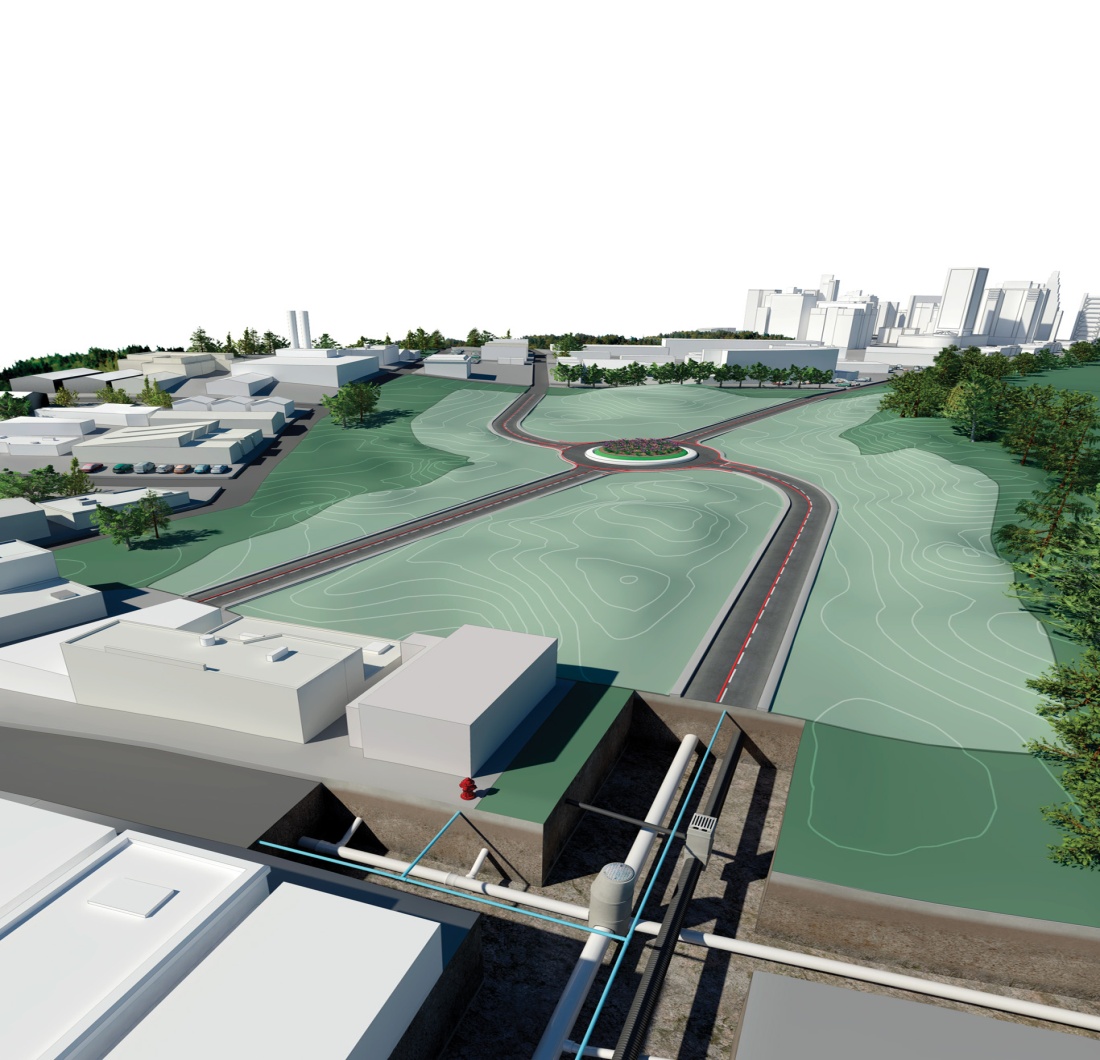   Author:    Peter Ingels
The Requirement Analysis Brief describes the general customer problem to be addressed It is used to present research findings and requirements and is an extension of Product Management’s ‘Market Requirements Document’ (MRD) It is used to help define the scopeHelpful text appears in italics in this template.  Delete all italicized comments in the template before you publish your RAB for review.Text in parentheses, such as (MRD Theme) are called Fields. Fields in Word allow you to enter a property once in a single place and have that text be kept consistent in the document. Properties are also visible and editable outside the documents in SharePoint.  To set the value of a Field, go to File / Properties and use the SharePoint PropertiesIn order to update Fields, Select all (Ctrl – A ) and press the F9 key. Your text in Fields will update based on the Property value. Note you will also need to edit the Headers separately by double-clicking on them and performing the same action.Country Kit Benelux1	Overzicht	31.1	Introductie	31.2	Inhoud van de lokalisatie	312	Fonts and Text Styles	513	Lagen	614	Rapporten	1215	Drawing Settings > Object Layers	1416	Object Styles	1716.1	Multi-purpose Styles	1716.2	Points	2416.3	Surfaces	2816.4	Parcels	3416.5	Grading	3616.6	Alignments	3716.7	Profiles	5116.8	Sections	6616.9	Pipe Networks	7516.10	Corridors	8217	Assemblies	8517.1	Subassemblies and assemblies	8517.2	Material styles	8518	Toolpalettes	8619	Pipe and Structure Catalogs	9019.1.	Ronde Buizen	9019.2.	Eivormige buizen	9319.3.	Kokers	9420	Quantity Take Off	9520.1	Overzicht van  QTO	9521	Standaarden verkantingsovergangen	9721.1	XML bestand	9722	Intersections – Stijlen, Namen en Assembly sets	9823	Benelux Drafting  Tools	10224	GEF Analyser	10625	Installatie van de lokalisatie	114OverzichtIntroductieDit document is bedoeld als overzicht van de inhoud van de Benelux Countrykit voor AutoCAD Civil 3D 2010. Sinds dit jaar staat de lokalisatie voor de installatie DVD van AutoCAD Civil 3D. Updates van deze lokalisatie zullen ter beschikking worden gesteld via onderstaande website: www.autodesk.com/civil3d-countrykits Inhoud van de lokalisatieDe AutoCAD Civil 3D 2010 lokalisatie voor de Benelux bevat volgende onderdelen:3 template tekeningen, twee voor België en één voor Nederland 
(C:\Documents and Settings\USER\Local Settings\Application Data\Autodesk\C3D 20109\enu\Template)
Elke template heeft zijn eigen font file en de AWV template heeft ook een eigen linetype bestand.Een toolpalette met subassemblies voor Belgische trottoirbanden, typedetails en belijningenEen toolpalette “BNL XSection Tools” met subassemblies die ervoor zorgen dat de dwarsdoorsneden mooi worden bemaat.Een XML bestand met de ontwerprichtlijnen volgens de NOA en het handboek wegontwerp van CROW
(C:\Documents and Settings\All Users\Application Data\Autodesk\C3D 2010\enu\Data\Corridor Design Standards\Metric)Uitbreiding van de toolbox met Nederlandstalige rapporten en tools
(C:\Documents and Settings\All Users\Application Data\Autodesk\C3D 2009\enu\Data\Reports\vba_BNL)Nederlandstalige rapporten voor hoeveelheden
(C:\Documents and Settings\All Users\Application Data\Autodesk\C3D 2009\enu\Data\Reports\Support\xsl)Een catalogus met buizen voor leidingenontwerp met onderdelen die in de Benelux gebruikt worden.Pay item bestanden. Dit zijn bestanden waarin alle postnummers conform Standaard Bestek 250 v 2.1 zijn opgenomen. Deze pay items zijn gelinkt met de 2 Belgische templates.
(C:\Documents and Settings\All Users\Application Data\Autodesk\C3D2010\enu\Data\Pay Item Data\BNL)Aanvullend op bovenstaande zijn ook een aantal Nederlandstalige rapporten opgenomen die gebruikt worden bij het rapporteren van de hoeveelheden per pay item.
(C:\Documents and Settings\All Users\Application Data\Autodesk\C3D2010\enu\Data\Takeoff Report Style Sheets\BNL)
AutoCAD Civil 3D bevat nieuwe functies voor het automatisch aanmaken van kruispunten (Intersections)
In de lokalisatie is een set van standaard typedwarsprofielen opgenomen voor het realiseren van een kruispunt bij 2 lokale wegen.
Bij deze assemblies hoort ook een XML bestand welke een beschrijving van de assembly set bevat.
(C:\Documents and Settings\All Users\Application Data\Autodesk\C3D2010\enu\Assemblies\Metric\BNL)Fonts and Text StylesLagenHierbij, per template een overzicht van de gebruikte layers. Enkel de layers die specifiek voor AutoCAD Civil 3D zijn aangemaakt worden hier opgelijst._AutoCAD Civil 3D 2010 BE_Algemeen.dwtDeze template volgt de layerstructuur conform de Aquafin tekenrichtlijnen. Ook is de GRb layerstructuur toegevoegd voor de weergave van de bestaande toestand._AutoCAD Civil 3D 2010 BE_AWV.dwt_AutoCAD Civil 3D 2010 NL.dwtRapportenHieronder wordt een overzicht gegeven van de rapporten die zijn toegevoegd aan de lokalisatie voor de BeneluxDrawing Settings > Object Layers_AutoCAD Civil 3D 2010 BE_Algemeen.dwtIn deze template worden alle objecten standaard op laag 0 geplaatst._AutoCAD Civil 3D 2010 BE_AWV.dwt_AutoCAD Civil 3D 2010 NL.dwtObject StylesHieronder wordt, terug per template een overzicht gegeven van alle stijlen die in de template zijn opgenomen.Multi-purpose Styles_AutoCAD Civil 3D 2010 BE_Algemeen.dwt

Onderstaande Feature Line stijlen worden gebruikt in de code set styles voor de weergave van onderdelen uit het corridor model._AutoCAD Civil 3D 2010 BE_AWV.dwt
De Feature Lijn stijlen hieronder weergegeven zijn bedoeld voor het uittekenen van wegmarkeringen. In combinatie met de tool voor het exporteren van wegmarkeringen, kan snel een markeringsplan gemaakt worden. _AutoCAD Civil 3D 2010 NL.dwt

Deze template bevat geen specifieke multipurpose stijlen.Points_AutoCAD Civil 3D 2010 BE_Algemeen.dwtIn deze template zijn alle GRB puntweergaves onder de vorm van puntstijlen aanwezig. Voor de juiste betekenis van een puntstijl kan u best de GRB specificaties nalezen.
_AutoCAD Civil 3D 2010 BE_AWV.dwt<_AutoCAD Civil 3D 2010 NL.dwtSurfaces_AutoCAD Civil 3D 2010 BE_Algemeen.dwt_AutoCAD Civil 3D 2010 BE_AWV.dwt_AutoCAD Civil 3D 2010 NL.dwtParcels_AutoCAD Civil 3D 2010 BE_Algemeen.dwt_AutoCAD Civil 3D 2010 NL.dwtGrading_AutoCAD Civil 3D 2010 BE_Algemeen.dwt
_AutoCAD Civil 3D 2010 NL.dwtAlignments_AutoCAD Civil 3D 2010 BE_Algemeen.dwtOnderstaande Design checks zijn beschikbaar in alle templates uit de  Benelux lokalisatie. Om dit document niet onnodig groot te maken worden deze stijlen enkel hier vermeld._AutoCAD Civil 3D 2010 BE_AWV.dwt_AutoCAD Civil 3D 2010 NL.dwtProfiles_AutoCAD Civil 3D 2010 BE_Algemeen.dwt_AutoCAD Civil 3D 2010 BE_AWV.dwt_AutoCAD Civil 3D 2010 NL.dwtSections_AutoCAD Civil 3D 2010 BE_Algemeen.dwt_AutoCAD Civil 3D 2010 BE_AWV.dwt_AutoCAD Civil 3D 2010 NL.dwt
Pipe Networks_AutoCAD Civil 3D 2010 BE_Algemeen.dwt _AutoCAD Civil 3D 2010 BE_AWV.dwt _AutoCAD Civil 3D 2010 NL.dwt Corridors_AutoCAD Civil 3D 2010 BE_Algemeen.dwt_AutoCAD Civil 3D 2010 BE_AWV.dwt_AutoCAD Civil 3D 2010 NL.dwtAssembliesSubassemblies and assembliesAlle subassemblies die zijn opgenomen in de lokalisatie zijn ten behoeve van de nieuwe intersection functionaliteit.  Hieronder een overzichtBochtaansluitingen BNL.dwgHoofdweg Doorgaande Rijstroken BNL.dwgHoofdweg gedeeltelijk Typedetail Talud Links BNL.dwgHoofdweg gedeeltelijk Typedetail Talud Rechts BNL.dwgHoofdweg Half Typedetail Talud Links BNL.dwgHoofdweg Half Typedetail Talud Rechts BNL.dwgHoofdweg Volledig Typedetail BNL.dwgZijweg Half Typedetail Talud Links BNL.dwgZijweg Half Typedetail Talud Rechts BNL.dwgZijweg Volledig Typedetail BNL.dwgMaterial stylesGeen stijlen in de templatesToolpalettesIn de lokalisatie van AutoCAD Civil 3D zijn 5 toolpalettes opgenomenBE_AssembliesBE_SubassembliesBE_BelijningBE_BandenBNL Drafting  Tools (Zie hoofdstuk 13 )Wat volgt is een beschrijving van elke toolpaletteBE_Assemblies.Hierop staan alle assemblies die zijn voorzien in de lokalisatie ten behoeve van de nieuwe intersection functionaliteit.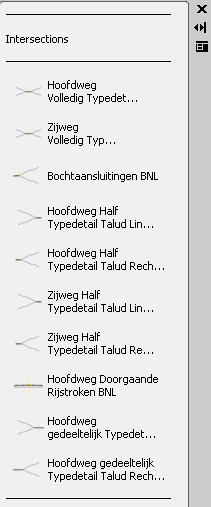 BE_Subassemblies
Dit is een toolpalette met subassemblies die vaak gebrukt worden bij het ontwepen van autosnelwegen en lokale wegen. De naam van elke subassemblie geeft aan ocer welke typedetails het gaat.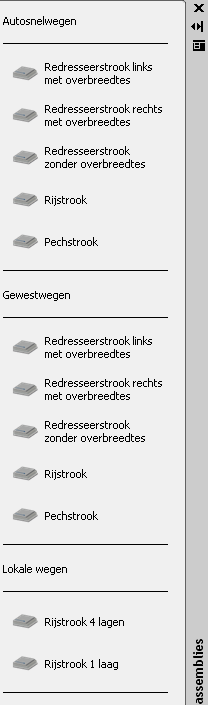 BE_BelijningDeze toolpalett bevat subassemblies voor het plaatsen van wegmarkeringen. De parameters zijn zo ingeste;ld dat ze steed op de juiste plaats komen te liggen (Op de rand van de subassemblies of eerder excentrisch).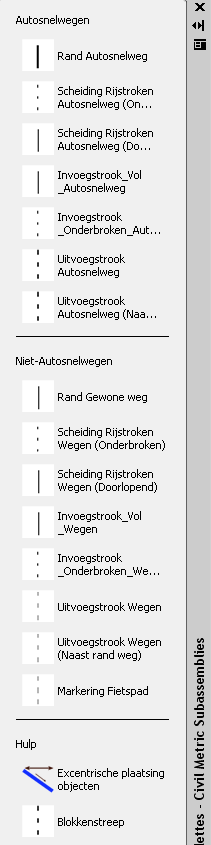 BE_BandenOp deze toolpalette zijn subassemblies geplaatst voor de meest gebruikte banden in België. Deze subassemblies zijn allemaal gemaakt op basis van een polylijn, m.a.w. ze zijn niet dynamisch.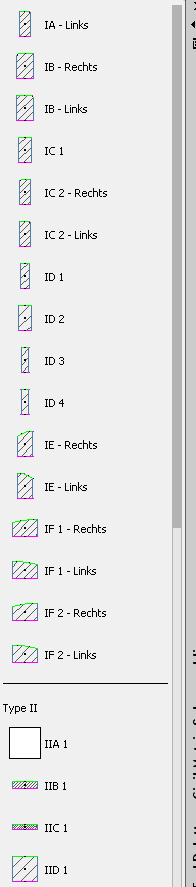  Elke band heeft een consequente codering meegekregen. De links aan de bovenzijde hebben allemaal de code ‘TOP’ meegekregen. De links aan de onderzijde de code “Datum”. Dit is naar analogie met alle standaard bouwstenen (subassemblies) die in de software aanwezig zijn.Alle shape codes, gebruikt voor het berekenen van volumes hebben als code het type van de band meegekregen.
Voorbeeld: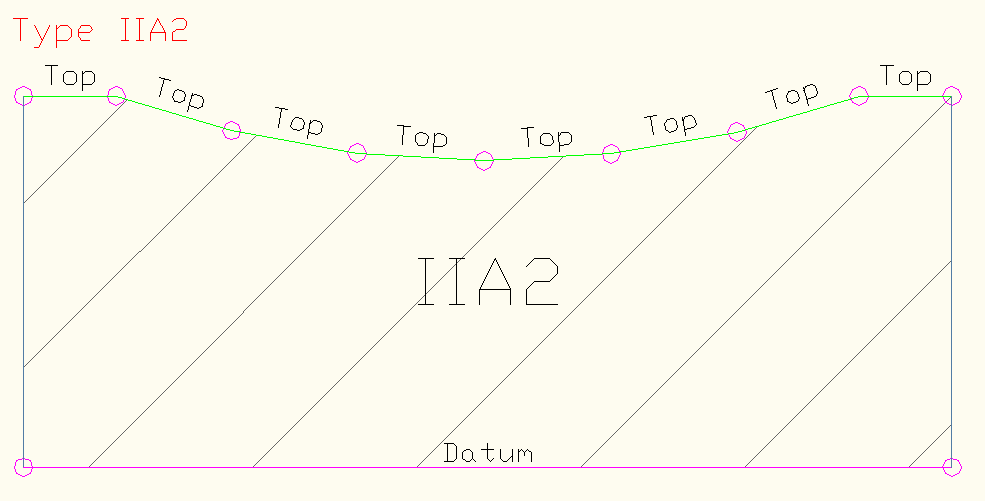 Pipe and Structure CatalogsDeze buizencatalogus “Benelux Pipes” bevat buizen met de meest gangbare vormen en afmeting in de Benelux.Hieronder volgt een overzicht van alle buizen die in de catalogus zijn opgenomen.Voor deze catalogus is in 2 templates (_AutoCAD Civil 3D 2010 BE_Algmeen.dwt en _AutoCAD Civil 3D 2010 NL.dwt) een partslist aangemaakt. Deze parts list draagt de naam “Benelux pipes”Ronde BuizenIn de groep van ronde buizen, zijn meerdere types opgenomen :Betonnen buizen Gewapend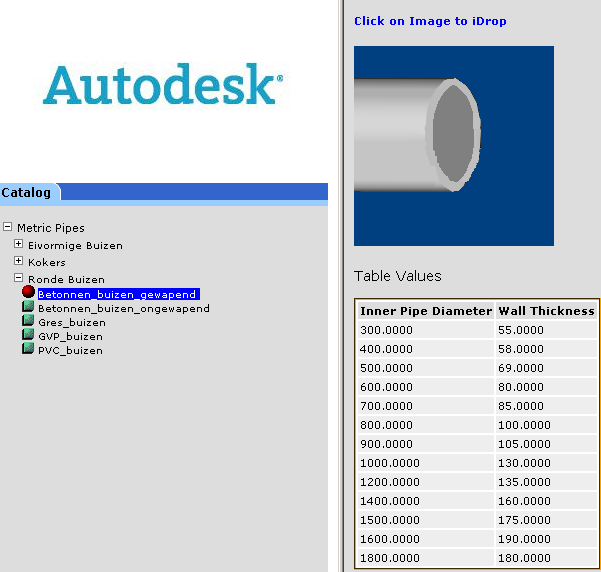 Betonnen buizen Ongewapend

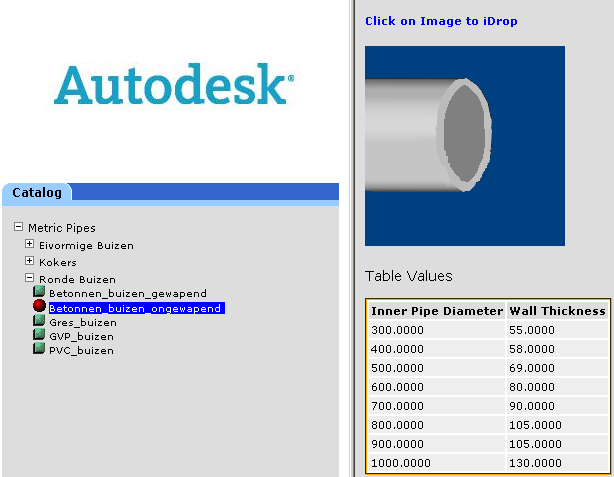 Gres Buizen

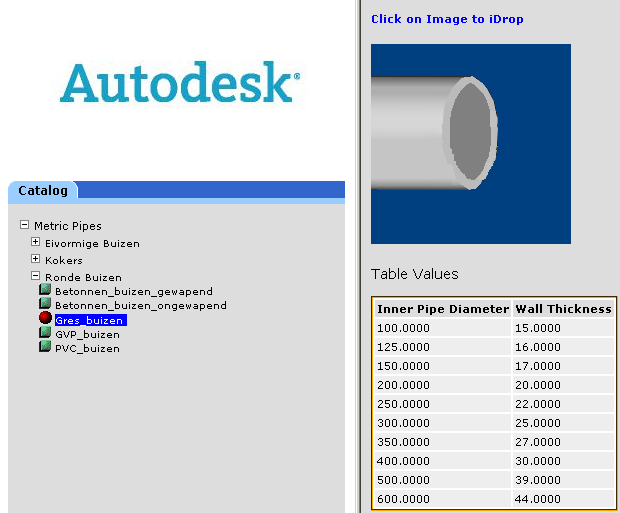 GVP Buizen

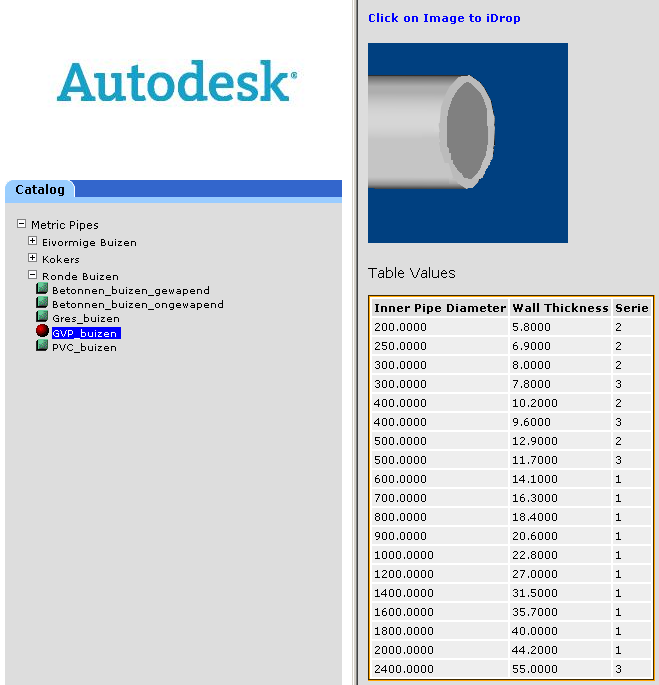 PVC Buizen
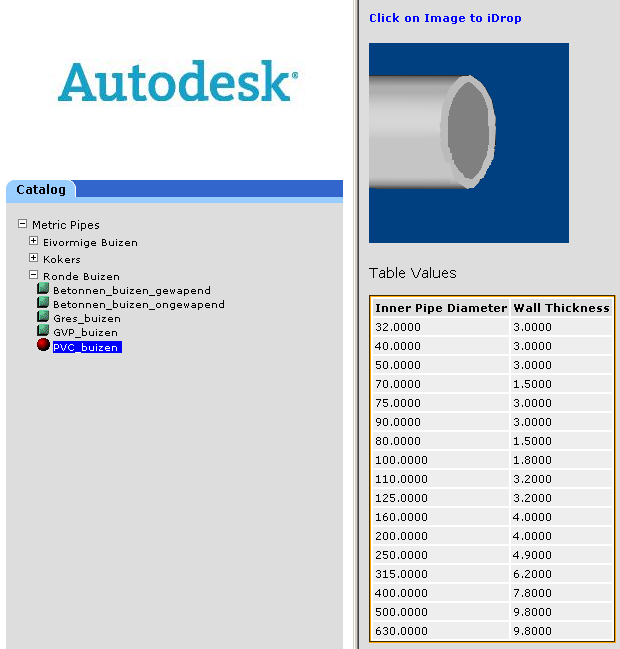 Eivormige buizenAlle Eivormige buizen hebben het maetriaal Beton toegekend gekregen. Volgende afmetingen voor eivormige buizen zijn opgenomen: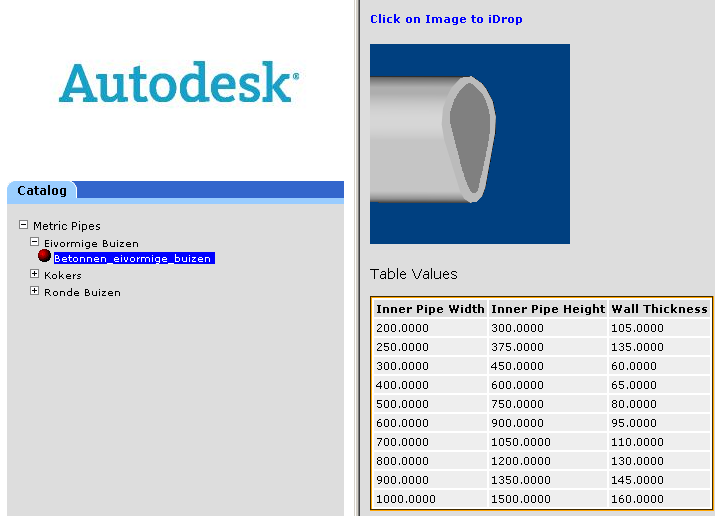 KokersEr is een omvangrijke lijst met betonnen kokers toegevoegd aan de catalogus: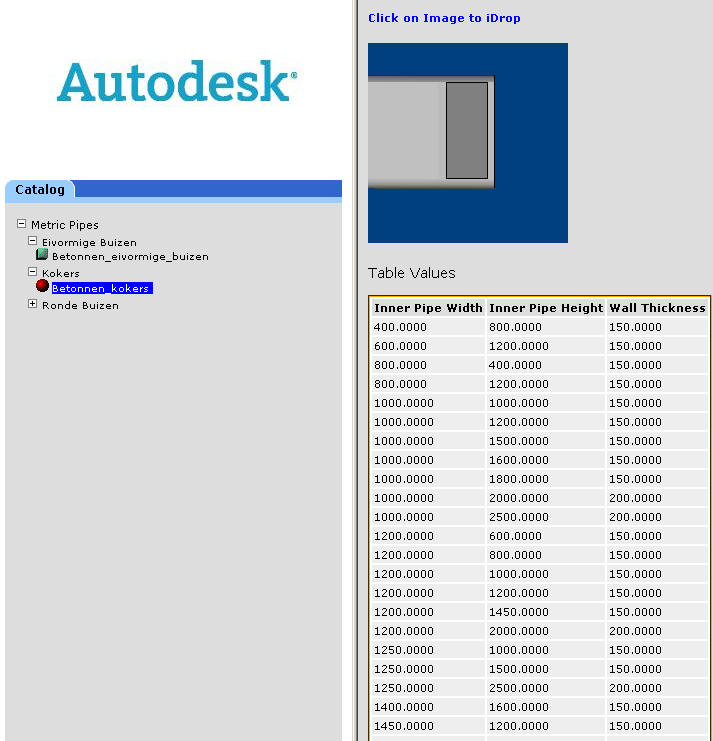 Quantity Take OffOverzicht van  QTOIn AutoCAD Civil 3D 2010 is de mogelijkheid toegevoegd om een koppeling te maken tussen Civil 3De n AutoCAD objecten en postnummers van bestekken.Na de aanmaak van de links ben je in staat om heel snel de hoeveelheden per postnummer op te lijsten en te rapporteren.De rapportage kan dan gebruikt worden software voor het maken van meetstaten en bepalen van kostprijs.In de lokalisatie voor AutoCAD Civil 3D 2010 is de postenlijst volgens SB250 v 2.1 opgenomenMaster Pay Items ListSB250-21 _BE.csvDe master Pay Item lijst is de effectieve lijst met alle postnummers. Deze lijste is een komma gescheiden tekst bestand (.csv).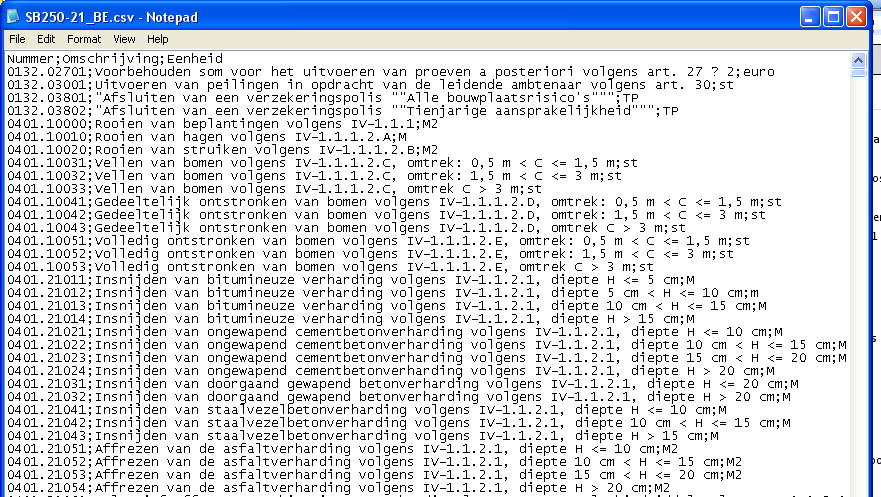 Pay Items IndexSB250_Categories_BE.xmlDe Pay Item index is een xml bestand met de categorisering van de posten in hoofdstukken. Deze xml is aangemaakt voor de hoofdstukken van het Belgische standaard bestek 250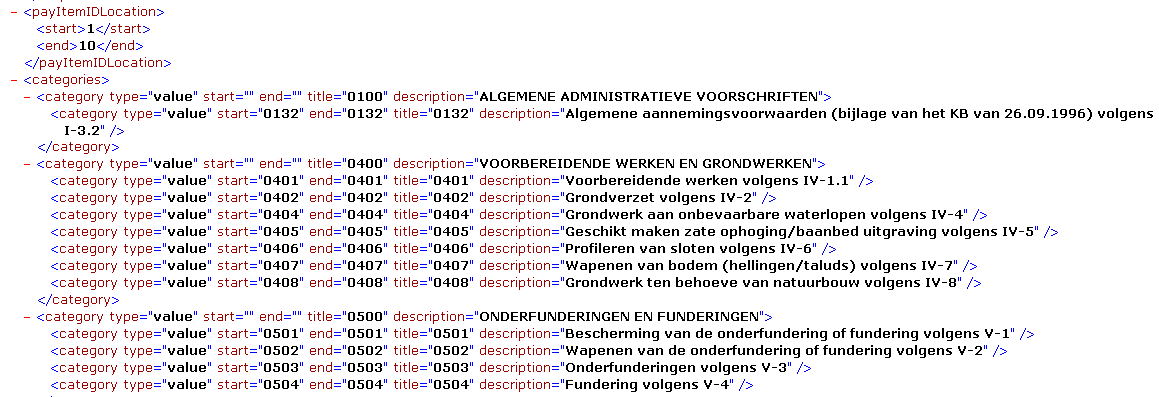 Beide bestanden kunnen worden gekoppeld aan de 2 Belgische template tekeningen uit de loakisatie.Units Mapping FileThe Units Mapping file will map the strings for the units from the local to the system units.RapportenVia rapporten kunnen de hoeveelheden worden gerapporteerd. Volgende gelokaliseerde 0rapporten zijn beschikbaar: Specifiek aan deze rapporten is dat de hoofdingen en titels zijn vertaald naar het Nederlands.Detailed Area (CSV)_BNL.xslDetailed Area (HTML)_BNL.xslDetailed Linear (CSV)_BNL.xslDetailed Linear (HTML)_BNL.xslSummary (CSV)_BNL_.xslSummary (HTML)_BNL_.xslStandaarden verkantingsovergangenIn de Benelux Lokalisatie zijn de ontwerprichtlijnen van de NOA (Nieuwe ontwerprichtlijnen Autosnelwegen) en van het Handboek wegontwerp beschikbaar gesteld. De richtlijnen van zowel de Stroomwegen, Erftoegangswegen en Gebiedsontsluitingswegen zijn geïmplementeerd.Ter ondersteuning van het ontwerpen op basis van ontwerprichtlijnen zijn 2 zaken beschikbaar gesteld.een XML bestand met de minimale boogstralen (horizontaal en vertikaal) en de gegevens om verkantingsovergangen door te rekenen.Design Checks in de 2 template tekeningen van de lokalisatie.XML bestandIn het XML bestand zijn tabellen opgenomen met minimale boogstralen voor volgende types van wegen en in de volgende situaties.


Voor het zelfde type van wegen en in de zelfde situaties zijn de benodigde formules opgenomen voor het berekenen van de minimale en maximale verkantingen en verkantingsovergangen.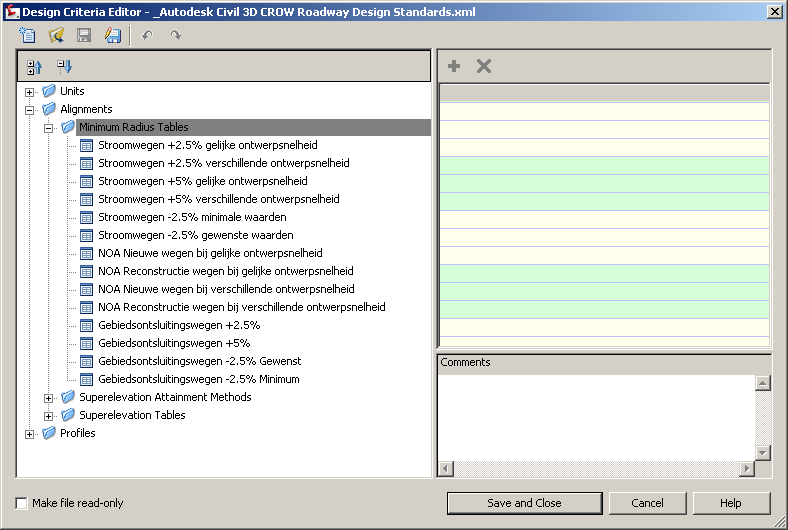 De richtlijnen, zowel NOA als Handboek wegontwerp, schrijven voor dat de lengte nodig om van een normale verkantingssituatie over te gaan tot de situatie met maximale verkanting tussen een minimale waarde (best m.b.t. afwatering) en een maximale waarde (Beste comfort) moet liggen.Het XML bestand laat toe deze uiterste situaties door te rekenen. Intersections – Stijlen, Namen en Assembly sets_AutoCAD Civil 3D 2010 BE_Algemeen.dwt_AutoCAD Civil 3D 2010 BE_AWV.dwt_AutoCAD Civil 3D 2010 NL.dwtBenelux Drafting  ToolsBELANGRIJK:De functionaliteit op deze toolpalette zal enkel werken in combinatie met 2 van de 3 template tekeningen uit de Benelux Lokalisatie. (_AutoCAD Civil 3D 2010 BE_Algemeen.dwt en _AutoCAD Civil 3D 2010 NL.dwt)Een groot deel van deze functionaliteit wordt overbodig door de ontwikkeling van de software. Nu in databanden voor lengteprofielen en dwarsprofielen “Label staggering” mogelijk is, kan een gelijkaardig resultaat bekomen worden.Om de iedereen de kans te geven om te ieze tussen beide werkmethodieken (Nieuwe functionaliteit of deze tools) is geopteerd om ze toch nog beschikbaar te stellen voor de huidige versie van de lokalisatie. Vanaf volgend jaar (versie 2011) zullen deze tools niet meer aanwezig zijn in de lokalisatie.ProbleemVaak komen de gegevens in een databand van een dwarsprofiel te dicht bij elkaar te staan. Vaak ook zullen verschillende teksten elkaar overlappen. Deze toolpalette biedt functionaliteit om de databanden in uw dwarsprofielen beter te organiseren. Vooral de weergave van ontwerpinformatie (Corridor) in de databanden van uw dwarsprofielen wordt aanzienlijk verbeterd.OplossingHieronder volgt een beschrijving van hoe deze tools werken.Wat je eigenlijk doet is aan de gebruikte assembly een aantal “MarkPoint” subassemblies met een bepaalde code toevoegen .
Door gebruik te maken van de juiste “Code Set Style” en “Data Bands” in de “Section Views”, krijg je het beoogde resultaat zoals hieronder weergegeven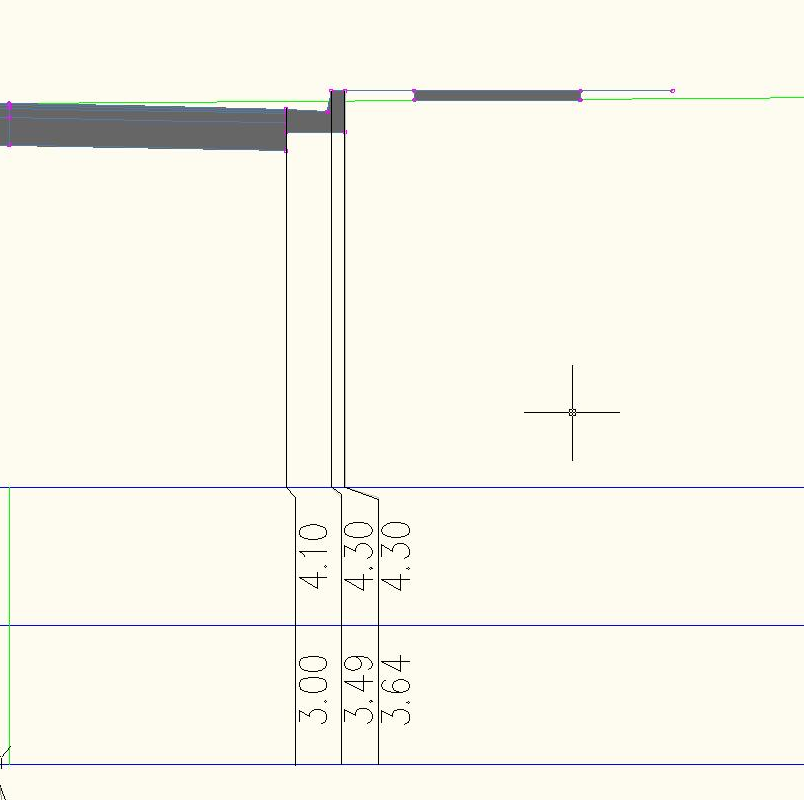 Stap 1:
Kies een MarkPoint uit de toolpalette :Benelux Drafting Tools“ en voeg het toe aan de assembly en de een “Rebuild” van de corridor.

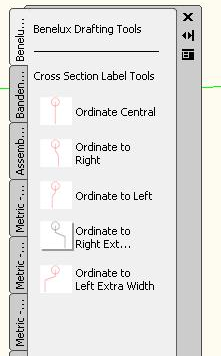 Neerhaallijn recht naar benedenNeerhaallijn 1 stap naar rechtsNeerhaallijn 1 stap naar linksNeerhaallijn 2 stappen naar rechtsNeerhaallijn 2 stappen naar linksStap 2: Maak “Sample Lines” langs de as van de corridor. In het eigenschappenvenster kies je voor de corridor de juiste “Code Set Style”: BNL_XSection Tools
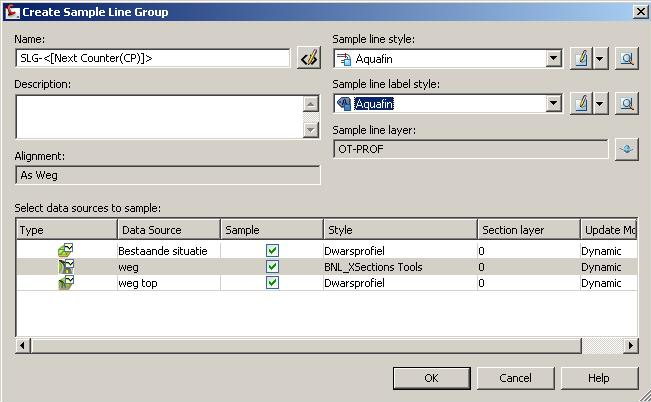 Stap 3: Teken de “Section Views” en voeg de juiste “Databands” toe. De te gebruiken set is : Benelux Drafting Tools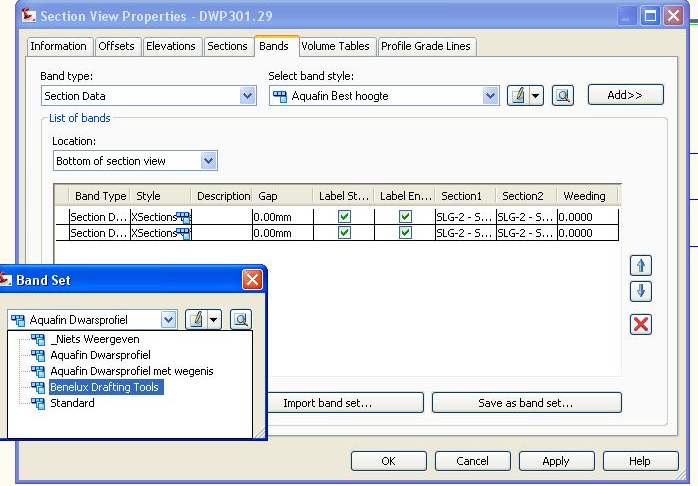 Nu zien alle Dwarsprofielen er een stuk beter uit. Uiteraard Kunt u zelf nog extra databanden toevoegen om bijvoorbeeld informatie van de bestaande situatie weer te geven.GEF AnalyserFunctionele OmschrijvingDe GEF Analyser stelt u in staat het volgende te doen.Deze tool zal alle GEF bestanden in te selecteren folder gaan analyseren. Om de gegevens op de juiste geografische locatie te kunnen plaatsen in de tekening, is het noodzakelijk om de X, Y en Z waarden van het sondeerpunt te kennen. Idealiter zijn die gegevens in het GEF bestand opgenomen. Vaak is het ook zo dat deze gegevens apart meegeleverd worden.Als de geselecteerde GEF bestanden geen X en/of Y en/of Z waarden bevat dan zal deze tool u een invulscherm aanbieden waarin de juiste gegevens kunnen worden ingevuld alvorens verder te gaan met de analyse van het bestand.Uittekenen van de sondeergrafieken in een AutoCAD Civil 3D Lengteprofiel. 
Hierbij wordt rekening gehouden met de verticale schaal van het lengteprofiel, zodat de hoogtes van de grafiek(en) altijd overeenstemmen met de werkelijke hoogte in het lengteprofiel.Er worden, afhankelijk van de in het GEF bestand aanwezige gegevens, maximaal 3 grafieken uitgetekend.
De Puntdruk of Conusweerstand wordt altijd weergegeven. Dit als een rode lijn in de grafiek.
Indien aanwezig zal ook een grafiek voor de lokale wrijving (zwarte lijn) en het wrijvingsgetal (Blauwe lijn) worden uitgetekend.

Bovenaan elke grafiek wordt de naam van het GEF bestand vermeld en wordt voor elke uitgetekende grafiek een maatbalk voorzien, zodat de groottes van de uitgetekende waarden inzichtelijk kunnen worden gemaakt.

Alle onderdelen van de boorgrafiek worden als AutoCAD Block in de tekening ingevoegd. Het blok krijgt de naam van het GEF Bestand.Een voorbeeld van een uitgetekende sondeergrafiek is weergegeven in figuur 1.Figuur 1: Resultaat van een uitgetekend GEF Bestand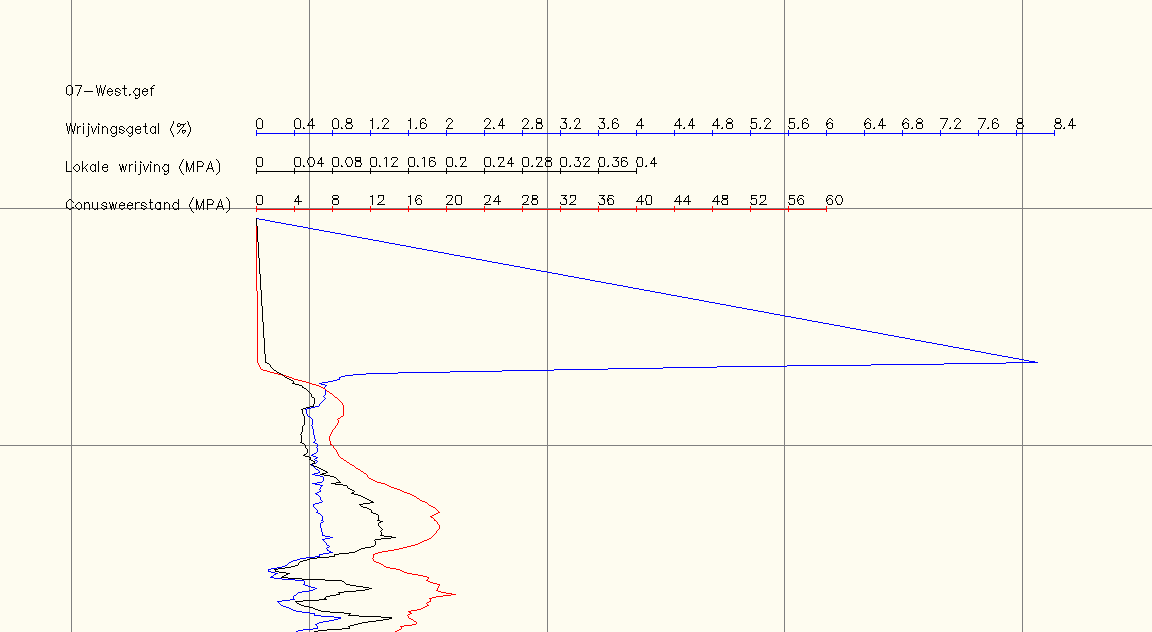 Uittekenen van AutoCAD Civil 3D punten, op plaatsen waar de ene grondsoort overgaat in de andere. Het punt zal als beschrijving de materiaalsoort van de beginnende laag krijgen.
Alle AutoCAD Civil 3D punten worden in puntgroepen georganiseerd. Het criterium hierbij is de materiaalsoort.Per sondeergrafiek kunnen de punten van de beginnende grondlagen worden geprojecteerd in het lengteprofiel dat gebruikt werd voor het uittekenen van de sondeergrafieken.Een voorbeeld van de AutoCAd Civil 3D punten wordt weergegeven in figuur 2 en 3Figuur : Puntgroepen per materiaalsoort
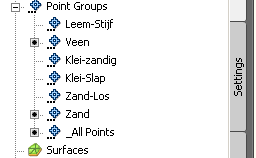 Figuur 3: Projectie van punten in lengteprofiel
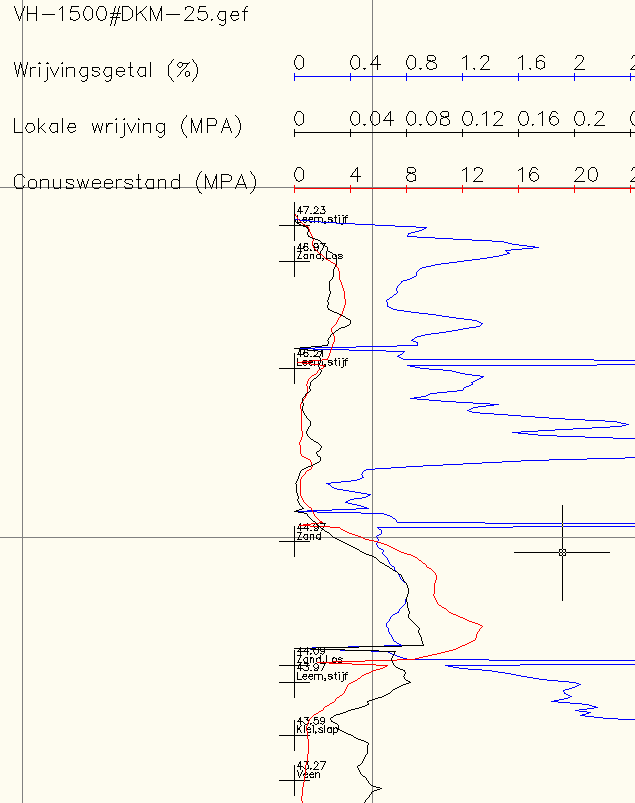 	Voor het bepalen van de grondsoort wordt een analyse gedaan van de puntdruk(Conusweerstand) en het wrijvingsgetal. Deze beide waarden worden getoest volgens de CUR regel (Zoals toegepast in het programma MFoundation van Deltares)
Een overzicht van de ingestelde waarden wordt weergegeven in figuur 4Figuur 4: Gebruikte waarden om het GEF bestand te analyseren
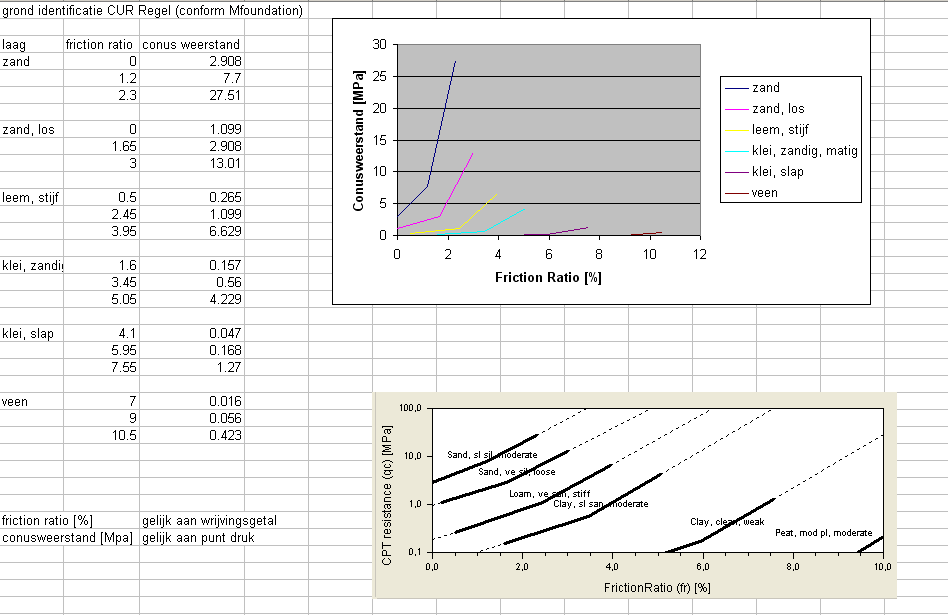 Deze waarden kunnen worden aangepast in een configuratiebestand. Het configuratiebestand staat in de zelfde folder als de tool zelf en heeft de naam “GEFAnalyser.config”Belangrijk om te weten is dat de opbouw van de file (aantal rijen en kolommen) niet mag wijzigen. 
Indien u wenst aanpassingen door te voeren, dan dient u ermee rekening te houden dat de materialen met een lage wrijvingscoëfficiënt en hoge puntdruk bovenaan dienen te staan. Materialen waarbij een hoge wrijvingscoëfficiënt en lage puntdruk optreedt, dienen onderaan te staan.Zoniet zal het resultaat van de verwerking verkeerde waarden weergeven.Opstarten van de tool.De GEF Analyser kan worden gestart vanuit de toolbox. Na installatie van de GEF Analyser, is de toolbox uitgebreid met een nieuw gedeelte. Dit zoals hieronder weergegeven:Figuur 5: AutoCAD Civil 3D 2009 Toolbox
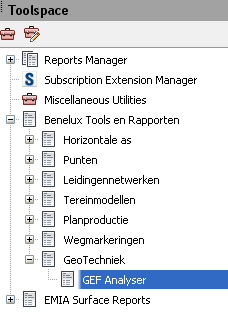 Selecteer de tool, en kies voor ‘execute’ in het rechter muisknopmenu.Hierna wordt een invulformulier weergegeven.Figuur : Invulscherm GEF Anayser
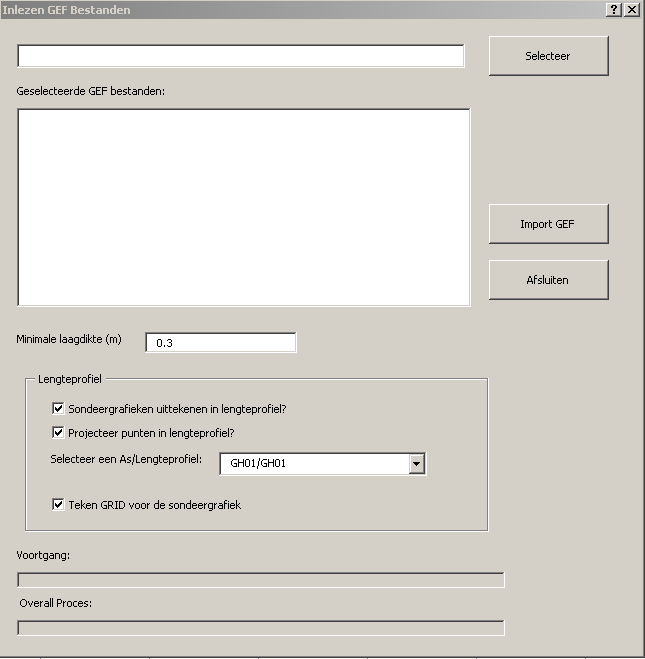 Instellingen van de tool (Invulformulier)Kies, via de “Selecteer” knop (A) de map waar de GEF bestanden staan die moeten worden geanalyseerd en uitgetekend.
De geselecteerde map wordt weergegeven in het veld links van de knop (B).
Alle GEF bestanden uit de geselecteerde map worden weergegeven in het venster onder de tekst “Geselecteerde GEF bestanden” (C)
Minimale laagdikte(m). (D)
In dit veld wordt een minimale waarde opgegeven vooraleer er van een aparte grondlaag gesproken worden. 
Hierdoor worden bijvoorbeeld brokken steen in een kleilaag gefilterd.
Als eerste optie kunnen de verschillende grafieken (Puntdruk, lokale wrijving en wrijvingscoëfficiënt) worden uitgetekend in een te selecteren lengteprofiel.
Hiervoor met het selectievakje worden aangevinkt. (E)
Als tweede optie kunnen de punten voor de verschillende grondlagen worden geprojecteerd in het lengteprofiel. (F)
Als optie kan ervoor gekozen worden om een raster of grid weer te geven boven de sondeergrafieken. Hierdoor zijn de waarden uit e grafiek sneller af te lezen. (H)
Figuur 7 geeft de verschillen weer met of zonder raster.

Figuur 7: Boorprofiel met of zonder raster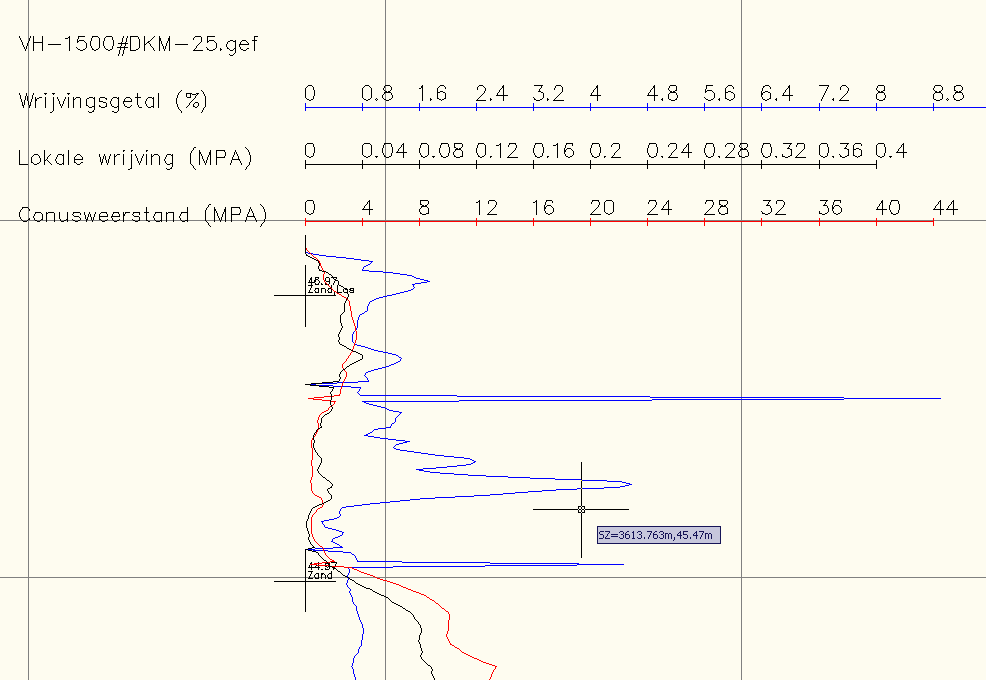 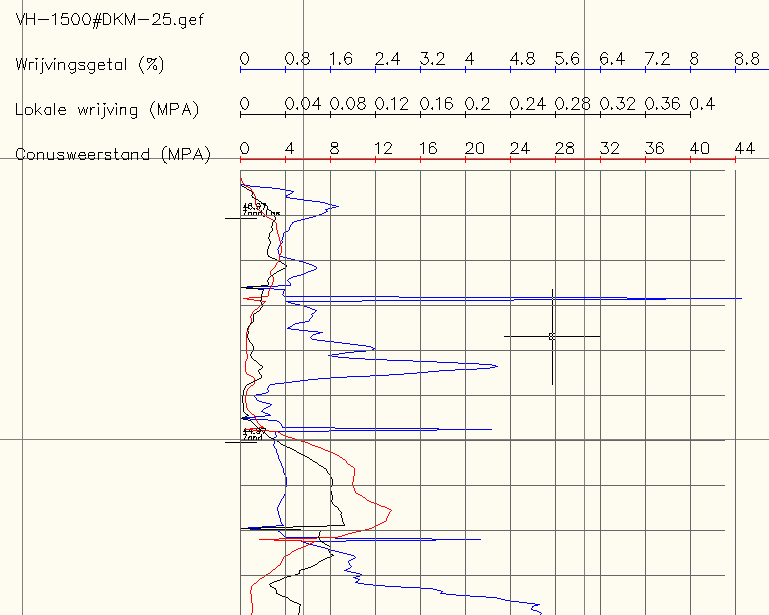 Na het instellen van de juiste opties klik je op de knop “Import GEF” om de bestanden te importeren en te analyseren.Onderaan het scherm zijn 2 voortgangsindicatoren toegevoegd. De bovenste geeft de voortgang per GEF bestand weer, de onderste geeft de globale voortgang weer. Eens die balk volledig blauw is gekleurd, is de berekening afgelopen.Om de tool te beëindigen, dient op de knop “Afsluiten” geklikt te worden.Gekende beperkingenDe uitgetekende sondeergrafieken zijn niet dynamisch gekoppeld aan het lengteprofiel, noch aan de schaal van de tekening.
Het ogenblik dat de hoogte van het lengteprofiel wijzigt, zullen de sondeergrafieken niet meer op de juiste locatie getekend worden.
Vooraleer de sondeergrafieken opnieuw uit te tekenen (2e keer) moeten de eerder uitgetekende grafieken verwijderd worden. Zoniet zal de nieuwe grafiek aan het bestaande Block worden toegevoegd.
De controlematrix is momenteel beperkt tot 6 materialen. Voor elk van deze 6 materialen is een exact aantal van 3 kernwaarden noodzakelijk.
M.a.w. de waarden zoals weergegeven in figuur kunnen worden aangepast. Het is niet mogelijk om extra controlepunten voor een laag toe te voegen.
Er wordt geen rekening gehouden met de schaal van de tekening zelf (Drawing scale), De teksten worden met een grootte van 1 drawing unit uitgetekend.

Installatie van de lokalisatieHieronder volgt een overzicht van alle bestanden die in de Benelux lokalisatie van AutoCAD Civil 3D 2010 zijn opgenomen.Revision HistoryStatus17 febrruari 2009Draft 27 februari 2009FinalText StyleDescriptionFontPlotted SizeAWV.shxFont file voor de Belgische template _AutoCAD Civil 3D 2010 BE_AWV.dwt
GRB.shxFont file voor de Belgische template _AutoCAD Civil 3D 2010 BE_Algmeen.dwtRTW.shxFont file voor de Nederlandse template _AutoCAD Civil 3D 2010 NL.dwtLayer NameDescriptionColorLinetypeStyle(s) using this layer (this column is not optional here (see  section 6))GR-INN7A1GR-JUGR7A1GR-NOT17A1GR-NOT27A1GR-NUMM7A1OT-AFSL7A1OT-GEBO17A1OT-GEBO27A1OT-GRAR7A1OT-GRWE7A1OT-KAPA7A1OT-KUWE7A1OT-LOAN7A1OT-LOAQ7A1OT-PELO7A1OT-PRAN7A1OT-PRAQ7A1OT-PROF7A1OT-RIAN7A1OT-RIAQ7A1OT-TELO7A1OT-TRAN7A1OT-TRAQ7A1OT-UITV2A1OT-WALO17A1OT-WALO27A1OT-WEG17A1OT-WEG27A1BT-LON7A1GROND_GEEL51CONTINUOUSGROND_GROEN110CONTINUOUSGROND_BLAUW150CONTINUOUSGROND_ROOD20CONTINUOUSGROND_ORANGE30CONTINUOUSC3D.BT-terrein83CONTINUOUSC3D.BT-grens3CONTINUOUSC3D.BT-holij-major7CONTINUOUSC3D.BT-holij-minor7CONTINUOUSC3D.BT-holijlabel7CONTINUOUSC3D.BT-terreinlabel83CONTINUOUSBT-LP7CONTINUOUSC3D.BT-hopunt83CONTINUOUSBT-DP7CONTINUOUSOT-WALO33CONTINUOUSOT-WALO43CONTINUOUSOT-WALO511CONTINUOUSOT-WALO61CONTINUOUSOT-WALO73CONTINUOUSOT-WALO83CONTINUOUSLP_Kadert353CONTINUOUSLP_Lijn257CONTINUOUSLP_TAW5CONTINUOUSLP_Lijn159CONTINUOUSLP_work7CONTINUOUSC3D.Projectie7CONTINUOUSOT_kruispunt7CONTINUOUSLayer NameDescriptionColorLinetypeStyle(s) using this layer (this column is not optional here (see  section 6))OT_alignment7ContinuousOT_alignment_tekst7ContinuousOT_alignment_tabel7ContinuousOT_typedwarsprofiel7ContinuousOT_resultaat7ContinuousOT_resultaat_dwarsprofiel7ContinuousOT_feature line7ContinuousOT_algemeen_tekst7ContinuousOT_talud7ContinuousOT_terrein_grid7ContinuousOT_terrein_grid_tekst7ContinuousOT_perceel7ContinuousOT_perceel_segment7ContinuousOT_perceel_tabel7ContinuousOT_punten_tabel7ContinuousOT_lengteprofiel7ContinuousOT_lengteprofiel_tekst7ContinuousOT_lengteprofiel_uitzicht7ContinuousOT_dwarsprofiel_aanduiding7ContinuousOT_dwarsprofiel7ContinuousOT_dwarsprofiel_uitzicht7ContinuousOT_dwarsprofiel_tekst7ContinuousOT_terrein7ContinuousOT_terrein_tekst7ContinuousOT_puntengroep7ContinuousOT_dwarsprofiel_uitzicht_tekst7ContinuousOT_lengteprofiel_ophaallijnen ontwerp7ContinuousBT_bestaande_toestand_grijs253ContinuousIN_puntengroep2ContinuousIN_vast_punt52ContinuousIN_referentiepunt132ContinuousIN_innemingspunt12ContinuousIN_hatch7ContinuousIN_bemating7ContinuousIN_kadastergegevens12ContinuousIN_kadastergegevens_tabel7ContinuousIN_legende7ContinuousIN_grenspaal12innemingslijnIN_innemingslijn7ContinuousIN_innemingsnummer7ContinuousIN_eigendomsgrens7ContinuousIN_punten_tabel7ContinuousPA_orthofoto7ContinuousPA_topokaart251ContinuousPA_kadasterkaart251ContinuousPA_skeletbestand7ContinuousPA_noordpijl7ContinuousPA_kader7ContinuousPA_titelhoek7ContinuousPA_viewport_zichtbaar7ContinuousPA_situatieplan7ContinuousIN_grenspunt12ContinuousIN_punten_tabel_hatch7ContinuousIN_punten_tabel_tekst12ContinuousPA_viewport_onzichtbaar7ContinuousPA_situatieplan_aanduiding plan 17ContinuousPA_situatieplan_kader en naam plannen7ContinuousPA_fotonummer en richting7ContinuousOT_alignment_tekst_overzicht assenplan7ContinuousPA_overzicht assenplan251ContinuousOT_alignment_geleidelijnen7ContinuousOT_lengteprofiel_ophaallijnen bestaande toestand7ContinuousC3D.Projectie7ContinuousOT_kruispunt7ContinuousOT_Markering_250_1000_207Markering250_1000OT_Markering_250_1000_157Markering250_1000OT_Markering_250_1000_307Markering250_1000OT_Markering_100_100_207Markering100-100OT_Markering_50_50_507Markering50-50Layer NameDescriptionColorLinetypeStyle(s) using this layer (this column is not optional here (see  section 6))og-bs-dtmdriehoekjes253CONTINUOUSto-xx-t25_10007CONTINUOUSas-nw-hoofdrb10CONTINUOUSas-nw-kilometr1CONTINUOUSlp-nw-t257CONTINUOUSkd-nw-kadastralegrens170CONTINUOUSdp-xx-dwarsprofiel2CONTINUOUSpr-nw-srfmajorhlijn3CONTINUOUSpr-nw-aligrichting1CONTINUOUSpr-nw-aligrechtstandextensie4CONTINUOUSpr-nw-aligcirkelboogextensie221CONTINUOUSpr-nw-aligdwangpunt1CONTINUOUSpr-nw-aligmetreferentie1CONTINUOUSpr-nw-prfdwangpunt1CONTINUOUSpr-nw-t35_10007CONTINUOUSpr-nw-prfrichting1CONTINUOUSog-bs-dtm253CONTINUOUSog-nw-contour_z253CONTINUOUSas-nw-t35_10007CONTINUOUSlp-bs-maaiveld93CONTINUOUSlp-nw-aslijn10CONTINUOUSlp-nw-t25_10007CONTINUOUSlp-nw-minorgrid8CONTINUOUSlp-nw-majorgrid8CONTINUOUSlp-nw-t70_10007CONTINUOUSlp-nw-matenbalk7CONTINUOUSlp-nw-t50_10007CONTINUOUSdp-bs-maaiveld93CONTINUOUSdp-bs-t35_10007CONTINUOUSog-nw-t25_10007CONTINUOUSog-bs-gbkn253CONTINUOUSog-nw-gbkn253CONTINUOUSdp-nw-maaiveld90CONTINUOUSdp-nw-t18_10007CONTINUOUSdp-nw-t25_10007CONTINUOUSdp-nw-t50_10007CONTINUOUSdp-nw-matenbalk7CONTINUOUSkd-nw-t18_10007CONTINUOUSdp-nw-verharding7CONTINUOUSdp-nw-majorgrid8CONTINUOUSdp-nw-minorgrid8CONTINUOUSpr-nw-algpunten7CONTINUOUSpr-nw-alglengteprofiel7CONTINUOUSlp-nw-schema3CONTINUOUSlp-nw-t35_10002CONTINUOUSlp-bs-matenbalk6CONTINUOUSlp-bs-t70_10004CONTINUOUSlp-bs-t50_10002CONTINUOUSlp-bs-t251CONTINUOUSas-nw-rechtstand1CENTERas-nw-cirkelboog1CENTERas-nw-klotoide1CENTERas-nw-verbdweg1aslijnC3D.Projectie7CONTINUOUSOT_kruispunt7CONTINUOUSReport NameDescriptionExampleHorizontale as      > Rapport in Excell Via deze weg kunnen de gecombineerde gegevens van een horizontale as en een lengteprofiel gerapporteerd worden in Excel.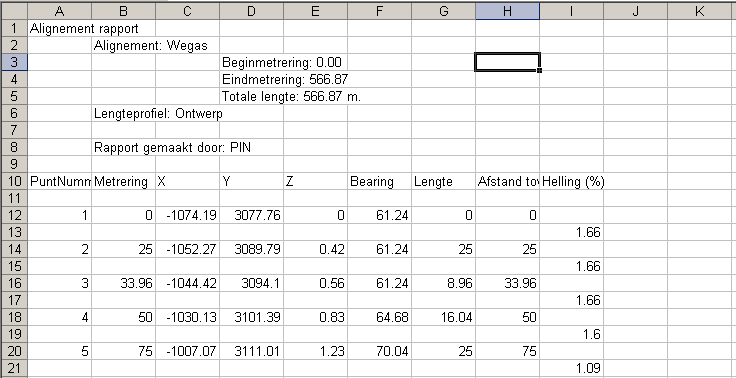 Punten     > Puntenlijst – BNLLijst van Civil 3D punten, met Nederlandstalige hoofding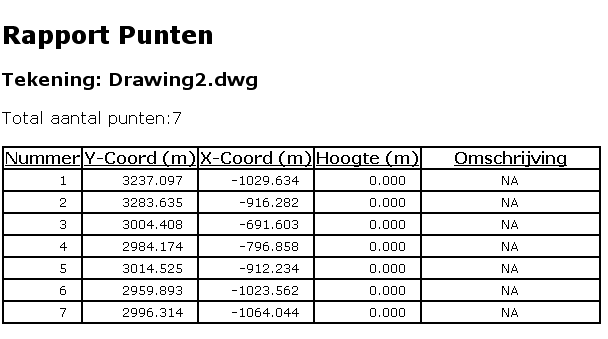 Leidingennetwerken     > Rapport Buizen BNL Rapport waarin de gegevens van de buizen van een leidingennetwerk worden opgelijst, dit met Nederlandstalige hoofdingLeidingennetwerken     > Rapport Putten BNLRapport waarin de gegevens van de putten van een leidingennetwerk worden opgelijst, dit met Nederlandstalige hoofding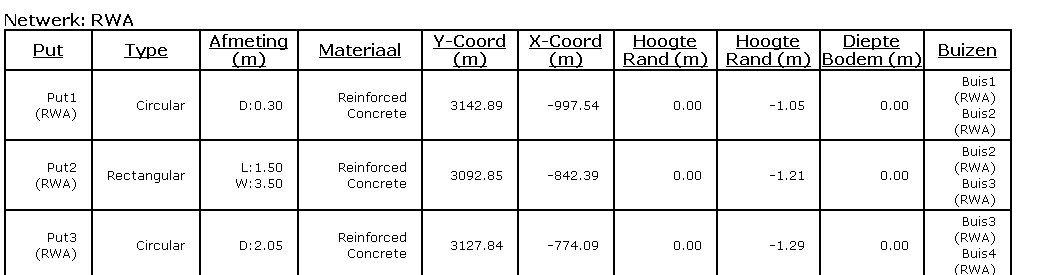 Leidingennetwerken     > Rapport Buizen en Putten BNLRapport waarin de gegevens van de buizen en de putten van een leidingennetwerk worden opgelijst, dit met Nederlandstalige hoofdingLeidingennetwerken     > Exporteer network naar ExcellTool waarbij het mogelijk is om alle gegevens van de buizen van een leidingennetwerk te exporteren naar Excel. Als optie kan een buislengte opgenomen worden, zodat er inzicht verkregen wordt in het aantal te plaatsen buizen.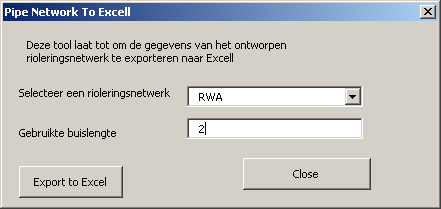 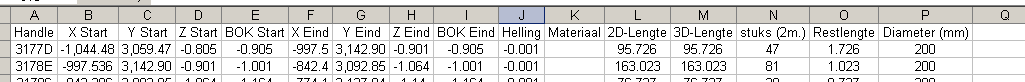 Terreinmodellen     > Volume Rapport - BNLmet Nederlandstalige hoofding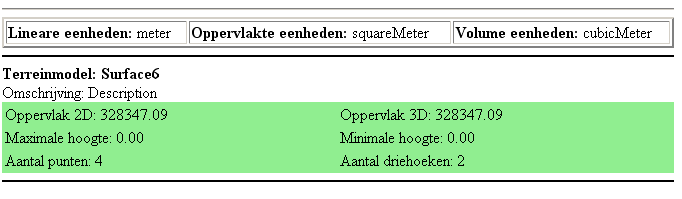 Planproductie     > Coördinatenkader plaatsenMet deze tool kan je in een layout rond de plotkader een coördinatenkader plaatsen.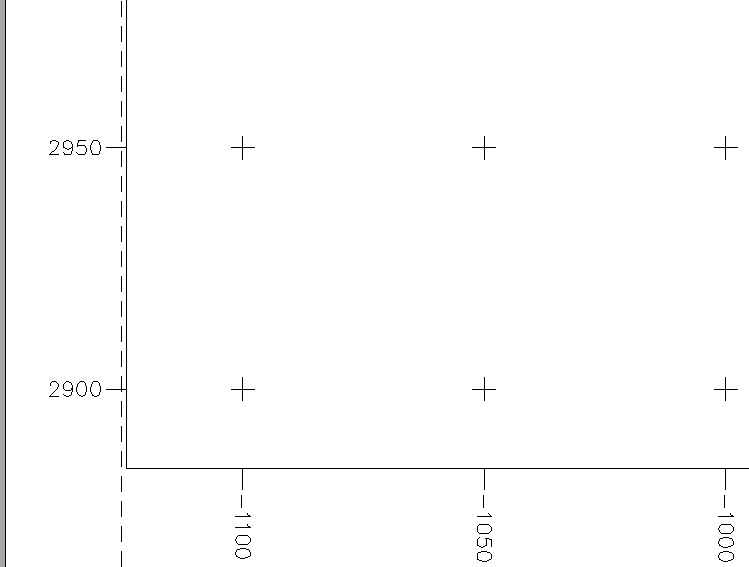 Wegmarkeringen     > Export MarkeringenDeze tool laat toe om alle Corridor Feature lines met een bepaalde code te exporteren naar een bepaalde lag in de tekening. Als optie kan je een lijndikte meegegeven. Dit is ideaal te gebruiken voor het maken van markeringsplannen op basis van een corridor model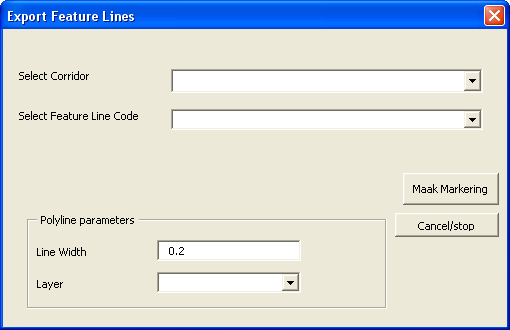 GeoTechniek> Gef AnalyserDe GEF Analyser laat toe om geotechnische data van de ondergrond inzichtelijk te krijgen in AutoCAD Civil 3D.Later in dit document wordt een volledig hoofdstuk geweid aan de beschrijving van de werkwijze van de GEF AnalyserObjectDefault LayerAlignmentOT_alignmentAlignment-LabelingOT_alignment_tekstAlignment TableOT_alignment_tabelAssemblyOT_typedwarsprofielCorridorOT_resultaatCorridor SectionOT_resultaat_dwarsprofielFeature LineOT_feature lineGeneral Note LabelOT_algemeen_tekstGeneral Segment LabelOT_algemeen_tekstGradingOT_taludGrading-Labeling0Grid SurfaceOT_terrein_gridGrid Surface-LabelingOT_terrein_grid_tekstInterference0Mass Haul Line0Mass Haul View0Match Line0Match Line-Labeling0Material Section0Material Table0ParcelOT_perceelParcel-LabelingOT_perceel_tekstParcel SegmentOT_perceel_segmentParcel Segment-Labeling0Parcel TableOT_perceel_tabelPipe0Pipe-Labeling0Pipe and Structure Table0Pipe Network Section0Pipe or Structure Profile0Point TableOT_Punten_tabelProfileOT_lengteprofielProfile-Labeling0Profile ViewOT_lengteprofiel_uitzictProfile View-LabelingOT_lengteprofiel_tekstSample LineOT_lengteprofiel_aanduidingSample Line-LabelingOT_lengteprofiel_aanduidingSectionOT_dwarsprofielSection-LabelingOT_dwarsprofiel_tekstSection ViewOT_dwarsprofiel_uitzichtSection View-LabelingOT_dwarsprofiel_uitzicht_tekstSection View Quantity Takeoff Table0Sheet0Structure0Structure-Labeling0SubassemblyOT_typedwarsprofielSurface Legend TableOT_terrein_tekstSurvey Figure0Survey Network0Tin SurfaceOT_TerreinTin Surface-LabelingOT_terrein_tekstView Frame0View Frame-Labeling0ObjectDefault LayerAlignmentas-nw-hoofdrbAlignment-Labelingog-nw-t25_1000Alignment Tablepr-xx-tabelAssemblydp-nw-verhardingCorridorgw-nw-aanvullenCorridor Sectiongw-nw-aanvullenFeature Linegw-nw-grondwerklijnGeneral Note Label0General Segment Label0Gradinggw-nw-grondwerklijnGrading-Labeling0Grid Surfaceog-bs-dtmGrid Surface-Labeling0Interference0Mass Haul Line0Mass Haul View0Match Line0Match Line-Labeling0Material Section0Material Table0Parcelkd-nw-kadastralegrensParcel-Labeling0Parcel Segmentkd-nw-kadastralegrensParcel Segment-Labeling0Parcel Tablepr-nw-algpercelenPipe0Pipe-Labeling0Pipe and Structure Table0Pipe Network Section0Pipe or Structure Profile0Point Tablepr-nw-algpuntenProfilelp-nw-aslijnProfile-Labelinglp-nw-t25_1000Profile Viewpr-nw-alglengteprofielProfile View-Labelinglp-nw-t25_1000Sample Linedp-bs-maaiveldSample Line-Labelingdp-nw-t25_1000Sectiondp-nw-maaiveldSection-Labelingdp-nw-t25_1000Section Viewpr-nw-algdoorsnedeSection View-Labelingdp-nw-t25_1000Section View Quantity Takeoff Tabledp-nw-t25_1000Sheetto-nw-kaderStructure0Structure-Labeling0Subassemblydp-nw-verhardingSurface Legend Tablepr-nw-algtriangulatieSurvey Figure0Survey Network0Tin Surfaceog-bs-dtmTin Surface-Labelingog-nw-t25_1000View Frame0View Frame-Labeling0Feature Line StylesDescriptionScreen grab / DWF / DWGDefault_NiksDeze stijl geeft de Feature lijn niet weerBovenkant WaterloopDeze lijnstijl wordt gebruikt voor het weergeven van de bovenkant van een waterloopDuikerDeze lijnstijl wordt gebruikt voor het weergeven van een duikerOnderkant WaterloopDeze lijnstijl wordt gebruikt voor het weergeven van de onderkant van een waterloopRand verh. waterl. hard-hardDeze lijnstijl wordt gebruikt voor het weergeven van de rand van de verharding van een waterloop. Het gebied naast de bedoelde verharding is ook opgebouwd uit hard materiaalRand verh. waterl. hard-zachtDeze lijnstijl wordt gebruikt voor het weergeven van de rand van de verharding van een waterloop. Het gebied naast de bedoelde verharding is opgebouwd uit zacht mteriaal.Rand verharding Weg hard-hardDeze lijnstijl wordt gebruikt voor het weergeven van de rand van de verharding van een weg. Het gebied naast de bedoelde verharding is ook opgebouwd uit hard materiaalRand verhharding weg hard-zachtDeze lijnstijl wordt gebruikt voor het weergeven van de rand van de verharding van een weg. Het gebied naast de bedoelde verharding is opgebouwd uit zacht materiaalSchampkantDeze lijnstijl wordt gebruikt voor het weergeven van een schampkantTaludDeze lijnstijl wordt gebruikt voor het weergeven van een taludTrotoirbandDeze lijnstijl wordt gebruikt voor het weergeven van een trottoirbandCode Set StylesDescriptionScreen grab / DWF / DWGDefaultBNL_XSections ToolsDeze code set stijl wordt gebruikt in combinatie met de XSection tools in deze lokalisatie. De details hiervan zijn verder in it document terug te vinden.OnzichtbaarDeze code set stijl maakt de assembly/corridor onzichtbaar, zowel in het grondplan als in dwarsprofiel aanzichtPlotstijlDeze code set stijl geeft enkel de langslijnen (Markers en Feature Lines) weer, en niet de links en shapes.WegOntwerpDeze stijl geeft een volledige weergave van de assembly/corridor. Zowel de markers, links als shapes worden getoondMarker StylesDescriptionScreen grab / DWF / DWGDefault_niksDeze stijl geeft de Feature lijn niet weerProjectieDeze stijl wordt gebruikt voor de projectie van punten in het lengteprofiel en dwarsprofiel.Link StylesDescriptionScreen grab / DWF / DWGDefault_NiksShape StylesDescriptionScreen grab / DWF / DWGDefault_NiksAsfaltFunderingSlope Pattern StyleDescriptionScreen grab / DWF / DWGDefaultBestaand TaludWeergave van een bestaand talud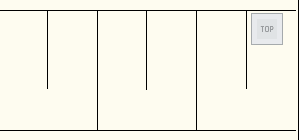 Nieuw taludWeergave van een nieuw taludMultipurpose Label StylesDescriptionScreen grab / DWF / DWGDefaultNote     -Line     LengteDit label geeft de  lengte van de lijn weer in meterCurve     LengteDit label geeft de  lengte van de boog weer in meter     Lengte en straalDit label geeft de  lengte en de straal van de boog weer in meterMarker     Centraal BematenLabel gebruikt bij de XSection tools     CodeDit label geeft de code van het punt weer     Links bematenLabel gebruikt bij de XSection tools     Links bematen met extra breedteLabel gebruikt bij de XSection tools     Rechts bematenLabel gebruikt bij de XSection tools     Rechts bematen met extra breedteLabel gebruikt bij de XSection toolsLink      CodeDit label geeft de code van de lijn weerShape     CodeDit label geeft de code van het vlak weerFeature Line StylesDescriptionScreen grab / DWF / DWGDefaultDoorlopende Rijstrookscheiding AutosnelwegFeature lijn stijl tbv de wegmarkeringen, te gebruiken bij Corridor modellenDoorlopende Rijstrookscheiding Gewone wegFeature lijn stijl tbv de wegmarkeringen, te gebruiken bij Corridor modelllenidemInvoegstrook Deel I AutosnelwegFeature lijn stijl tbv de wegmarkeringen, te gebruiken bij Corridor modelllenIdemInvoegstrook Deel II AutosnelwegFeature lijn stijl tbv de wegmarkeringen, te gebruiken bij Corridor modelllenIdemInvoegstrook Deel I Gewone wegFeature lijn stijl tbv de wegmarkeringen, te gebruiken bij Corridor modelllenIdemInvoegstrook Deel II Gewone wegFeature lijn stijl tbv de wegmarkeringen, te gebruiken bij Corridor modelllenIdemMarkering FietspadFeature lijn stijl tbv de wegmarkeringen, te gebruiken bij Corridor modelllenIdemOnderbroken Rijstrookscheiding AutosnelwegFeature lijn stijl tbv de wegmarkeringen, te gebruiken bij Corridor modelllenIdemOnderbroken Rijstrookscheiding Gewone wegFeature lijn stijl tbv de wegmarkeringen, te gebruiken bij Corridor modelllenIdemRand AutosnelwegFeature lijn stijl tbv de wegmarkeringen, te gebruiken bij Corridor modelllenIdemRand Gewone wegFeature lijn stijl tbv de wegmarkeringen, te gebruiken bij Corridor modelllenidemUitvoegstrook AutosnelwegFeature lijn stijl tbv de wegmarkeringen, te gebruiken bij Corridor modelllen idemidemUitvoegstrook Gewone wegFeature lijn stijl tbv de wegmarkeringen, te gebruiken bij Corridor modelllenidemCode Set StylesDescriptionScreen grab / DWF / DWGDefaultAWV – OntwerpfaseCode set stijl te gebruiken voor typedwarsprofielenAWV – Ontwerpfase met maatvoeringCode set stijl te gebruiken voor typedwarsprofielen. Het verschil met bovenstaande stijl is dat hier automatisch maatvoering wordt toegevoegd aan de bovenste link codesAWV – PlanproductieCode set stijl te gebruiken voor het uittekenen van dwarsprofielen. (Section Views)Marker StylesDescriptionScreen grab / DWF / DWGDefault_Geen WeergaveDeze stijl geeft het punt niet weerProjectiePuntstijl voor de weergave van geprojecteerde punten in het lengteprofiel en dwarsprofielLink StylesDescriptionScreen grab / DWF / DWGDefault_Geen weergaveDeze stijl geeft de link/lijn niet weerLink weergevenDeze stijl geeft de link/lijn wel weerShape StylesDescriptionScreen grab / DWF / DWGDefault_Geen weergaveDeze stijl geeft het vlak niet weerAsfaltverharding OnderlaagAsfaltverharding ToplaagBetonverhardingFundering Cementgebonden steenslagOnderfundering Cementgebonden steenslagFundering in mager(schraal) BetonVerharding met klinkersZandbedMultipurpose Label StylesDescriptionScreen grab / DWF / DWGDefaultNoteLine     Helling     Helling met maatvoeringCurveMarker     Weergave CodeDit label geeft de code van het punt weerLink     Maatvoering OntwerpfaseDit label plaatst een ophaallijn bij het begin en eind van de link,, een horizontale maatlijn en de breedtemaat van de link.     Weergave CodeDit label geeft de code van de link weerShape     Weergave CodeDit label geeft de code van het vlak weerUser Defined Attribute ClassificationsDescriptionScreen grab / DWF / DWGDefaultGeenPoint StylesDescriptionScreen grab / DWF / DWGDefault_Niks weergevenHet punt wordt niet weergegevenGBA8Puntweergave volgens beschrijving GBA8GDP1Puntweergave volgens beschrijving GDP1GDP2Puntweergave volgens beschrijving GDP2HNR1Puntweergave volgens beschrijving HNR1HNR2Puntweergave volgens beschrijving HNR2…WPI15Puntweergave volgens beschrijving WPI15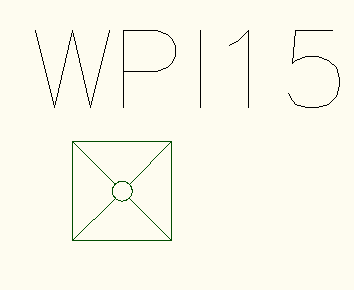 …Point Label StylesDescriptionScreen grab / DWF / DWGDefault_Geen LabelNummer inspectieputNummer PeilbuisPuntnr X Y Z OmschrijvingWeergave van het puntnummer, X, Y en Z coördinaat en de eventuele omschrijving van het punt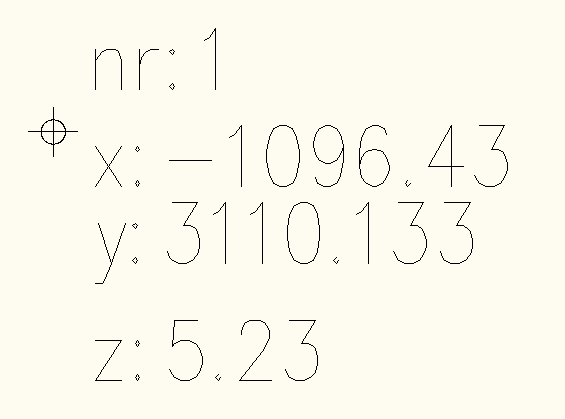 Puntnr ZWeergave van het puntnummer en de hoogte van het puntPuntnummerWeergave van het puntnummer van het puntPoint StylesDescriptionScreen grab / DWF / DWGDefaultAWV – GrenspuntAWV – InnemingspuntAWV – Nummer innemingAWV – ReferentiepuntAWV – StandardAWV – Vast PuntPoint Label StylesDescriptionScreen grab / DWF / DWGDefaultAWV – GrenspuntAWV – InnemingspuntAWV – Nummer innemingAWV – ReferentiepuntAWV – StandardAWV – Vast PuntPoint Table StylesDescriptionScreen grab / DWF / DWGDefaultAWV – Grenspunten coördinatentabeltabel met de grenspunten (bij verkoop van grond)AWV – Innemingspunten coördinatentabeltabel met de innemingspuntenAWV – Referentiepunten  coördinatentabelcoördinatentabel voor de referentiepunten van de landmetersPoint StylesDescriptionScreen grab / DWF / DWGDefault_Niets weergevenHet punt wordt niet weergegevenMaaiveldHet punt wordt weergegeven als een kruisje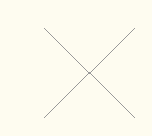 OntwerpHet punt wordt weergegeven als een kruisje met een cirkeltjePoint Label StylesDescriptionScreen grab / DWF / DWGDefault_Geen LabelsPuntnr X Y Z OmschrijvingWeergave van het puntnummer, X, Y en Z coördinaat en de eventuele omschrijving van het puntPuntnr ZWeergave van het puntnummer en de hoogte van het puntSurface StylesDescriptionScreen grab / DWF / DWGDefault_Niets weergevenHet terreinmodel wordt niet weergegevenBegrenzingEnkel de rand van het terreinmodel wordt weergegeven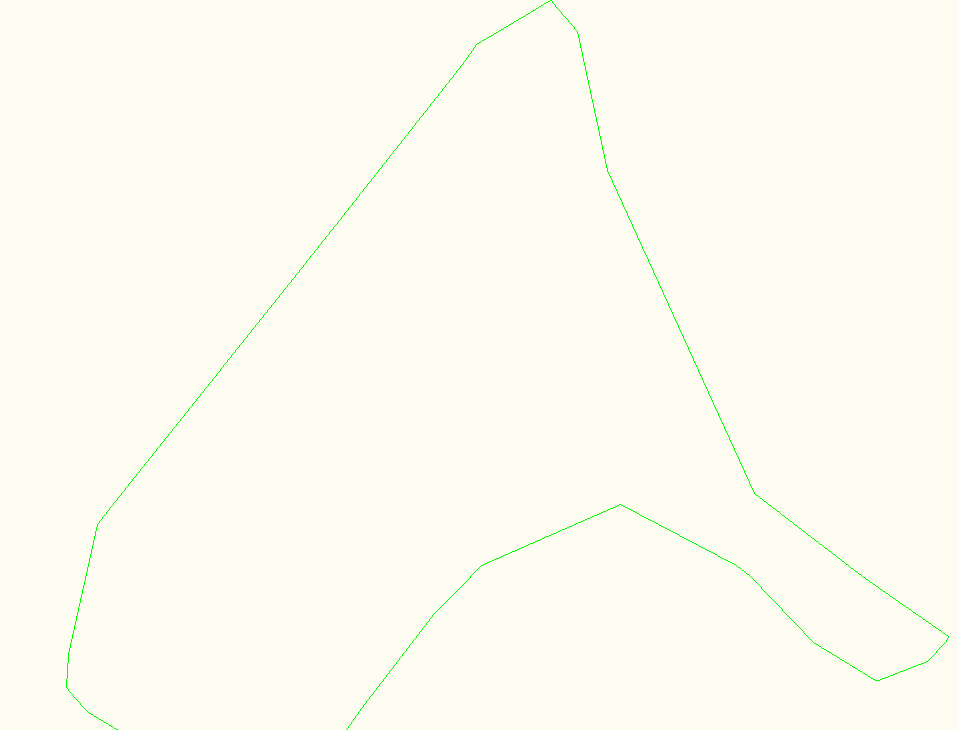 DriehoekmodelDe rand en de driehoeken van het terreinmodel worden weergegeven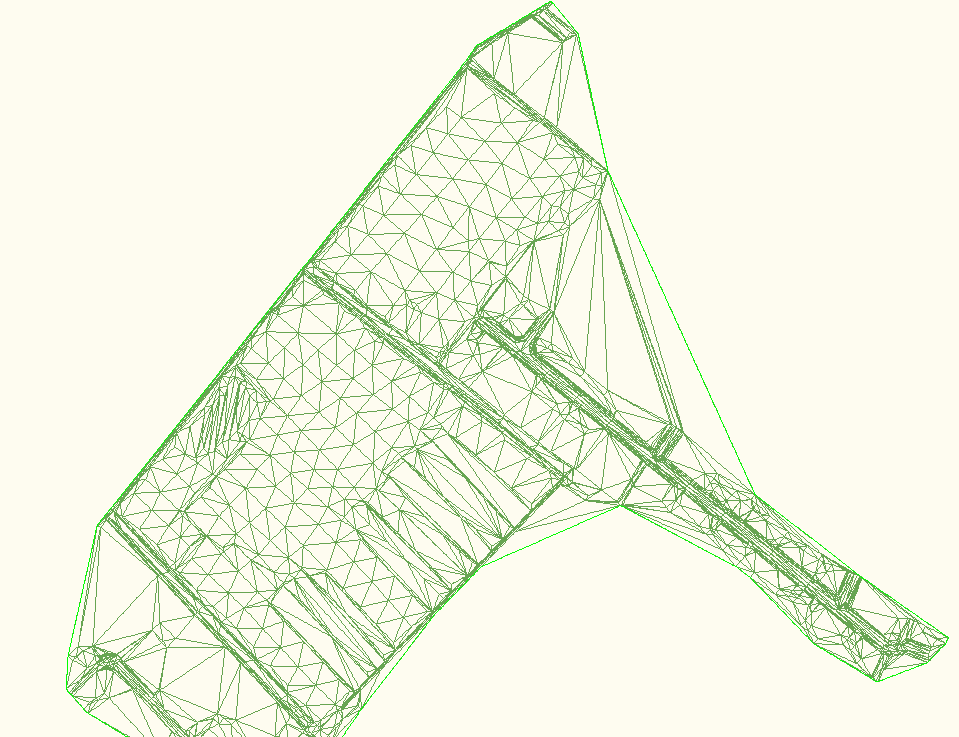 Hoogtelijnen (0.1-0.2)Het terreinmodel wordt weergegeven dmv van hoogtelijnen met een interval van 10 centimeter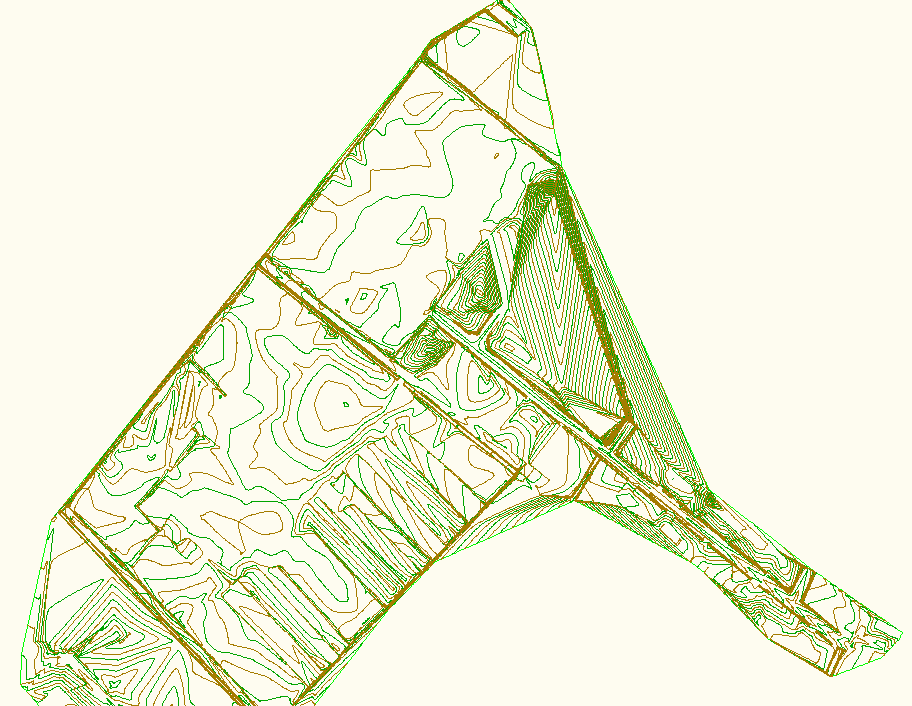 Hoogtelijnen (0.5 – 2.5)Het terreinmodel wordt weergegeven dmv van hoogtelijnen met een interval van 50 centimeterPunten Bestaande situatieAlle triangulatiepunten van het terreinmodel worden weergegeven.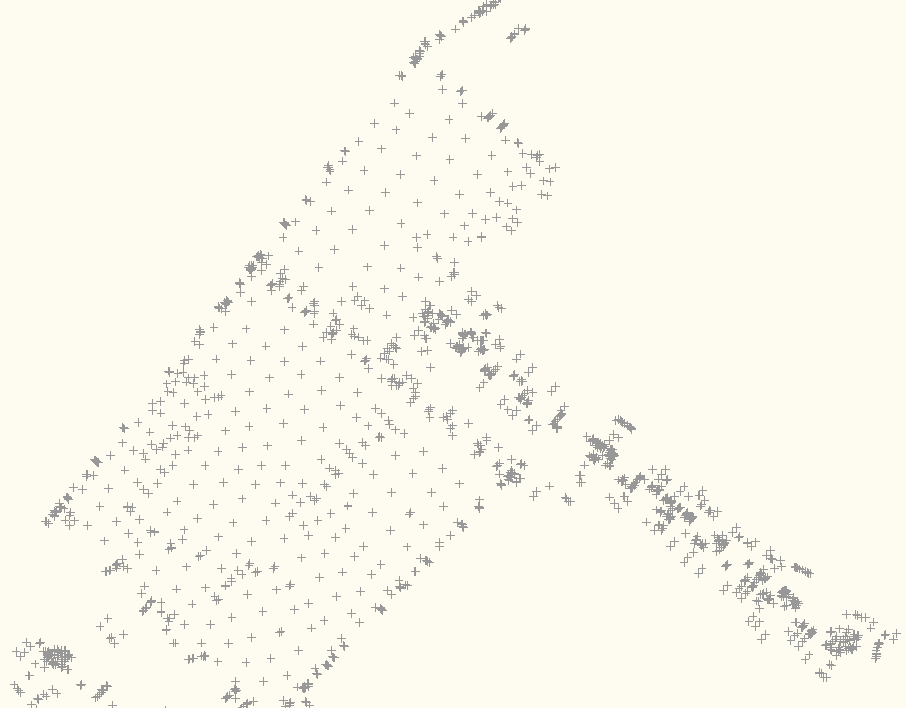 Surface Label Styles Name/TypeDescriptionScreen grab / DWF / DWGDefaultContour          Hoogtelijn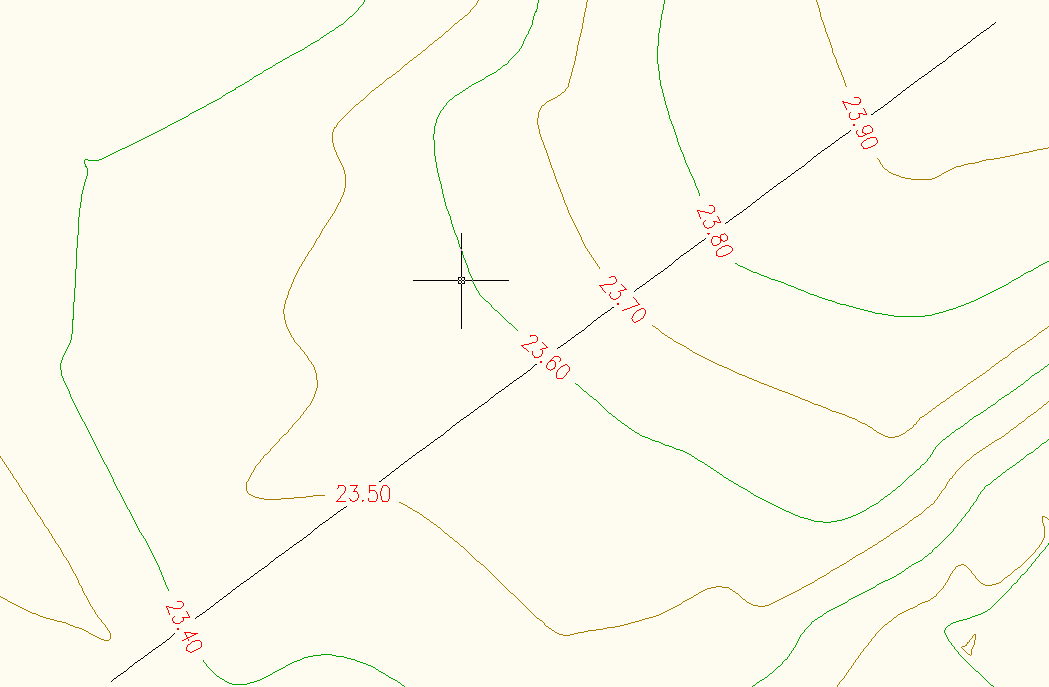 Slope          Hellingspercentage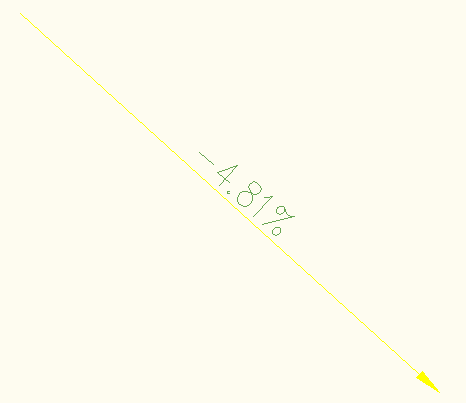 Spot Elevation          Spot Elevation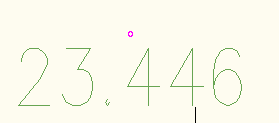 Watershed          Geen labelSurface StylesDescriptionScreen grab / DWF / DWGDefaultAWV - BegrenzingWeergave van de grens (2D en 3D)AWV - DriehoekmodelWeergave van de grens en driehoeken (2D en 3D)AWV - Hoogtelijnen (1m – 5m)Weergave hoogtelijnen, minor = 1m en major = 5m      (2D en 3D)AWV - Hoogtelijnen (20cm  – 1m)Weergave hoogtelijnen, minor = 20cm en major = 1m      (2D en 3D)AWV - Verborgenhier wordt niets weergegevenSurface StylesDescriptionScreen grab / DWF / DWGDefault_Niets weergevenHet terreinmodel wordt niet weergegevenBegrenzingWeergave van de grens van het terreinmodel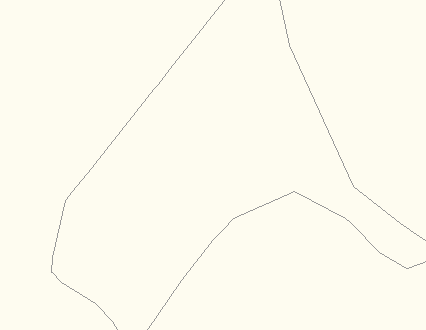 Driehoekjes Bestaande SituatieWeergave van de driehoekjes van het terreinmodel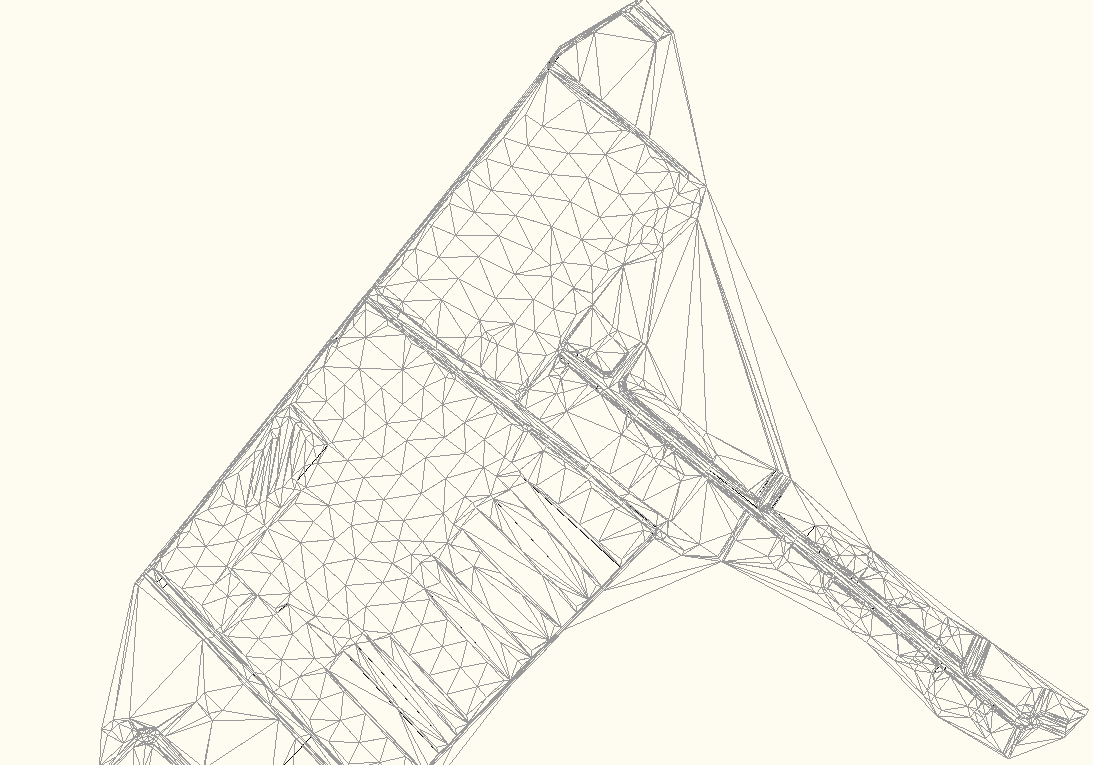 Hoogtelijnen 0.1-0.2 SmoothWeergave van de hoogtelijnen van het terreinmodel. Het interval van de hoogtelijnen bedraagt 10 cm.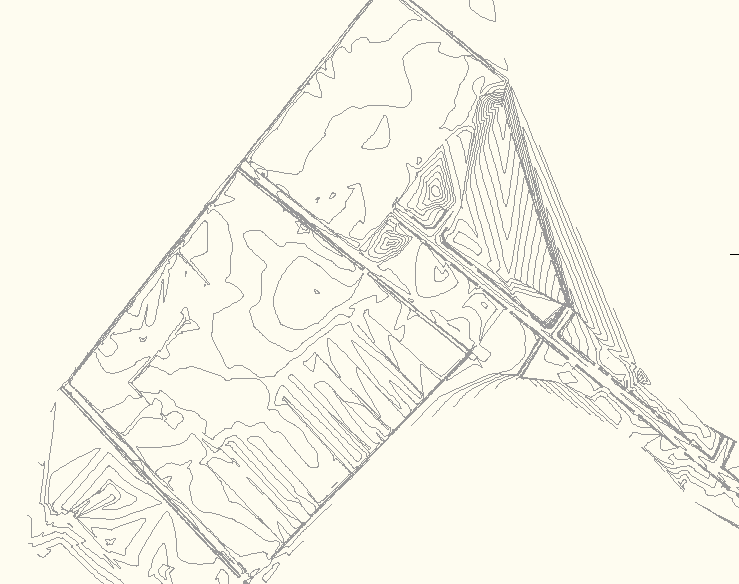 Punten Bestaande situatieWeergave van de triangulatiepunten van het terreinmodelSurface Label Styles Name/TypeDescriptionScreen grab / DWF / DWGDefaultContour     HoogtelijnMaatvoering van de hoogtelijnen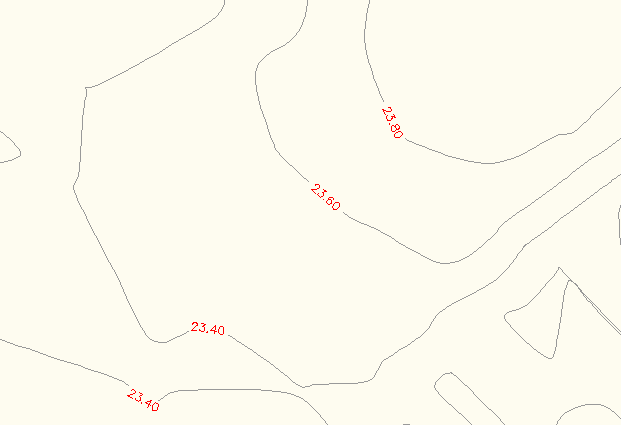 Slope     HellingspercentageWeergave van de richtingspijl en het hellingspercentage van het terreinmodel vooreen bepaald punt of tussen 2 puntenSpot Elevation     HoogtepuntHoogte van een punt op het terreinmodel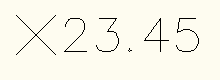 WatershedParcel StylesDescriptionScreen grab / DWF / DWGDefault_Niks weergevenGrens-PerceelGrens Bovengrondse innemingGrens erfdienstbaarheidGrens ondergrondse innemingParcel Label StylesDescriptionScreen grab / DWF / DWGDefaultArea     _Niks weergeven Geen label weergeven     GrondgebruikLabel weergeven dat het grondgebruik van het perceel aangeeft     Kadastraal NummerKadastraal nummer weergeven     Nummer GrondinnemingNummer van de grondinneming weergevenLine     Bovengrondse innemingLengte van het perceelsegment     ErfdienstbaarheidLengte van het perceelsegmentidem     Ondergrondse innemingLengte van het perceelsegmentidemCurve     -Parcel StylesDescriptionScreen grab / DWF / DWGDefaultPercelen lijnen en arceringenWeergave van de rand van het perceel en een arcering die de rand volgt.Parcel Label StylesDescriptionScreen grab / DWF / DWGDefaultArea     Percelen Label met het nummer, de oppervlakte en de omtrek van het perceelLine     - Curve     -Grading StylesDescriptionScreen grab / DWF / DWGDefaultOphogingUitgravingGrading Criteria SetsDescriptionScreen grab / DWF / DWGDefaultGrondverzet      Absolute hoogte – HellingDit criterium maakt een talud naar een absolute TAW/NAP waarde en dit onder een bepaalde helling.     Breedte en hellingDit criterium maakt een talud met een te bepalen breedte en met een bepaalde helling     Relatieve Hoogte –HellingDit criterium maakt een talud naar een relatieve hoogte ten aanzien van de basislijn en dit onder een bepaalde helling.     Snijding met SurfaceDit criterium maakt een talud dat aansluit op een terreinmodel en dit onder een bepaalde helling.Alignment StyleDescriptionScreen grab / DWF / DWGDefault_Niets WeergevenAs Waterloop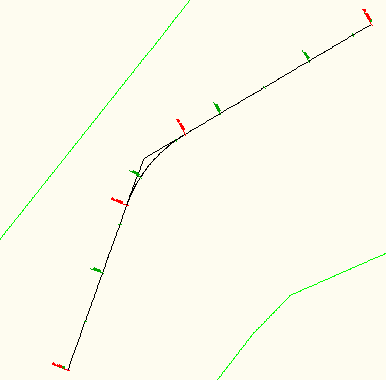 As Weg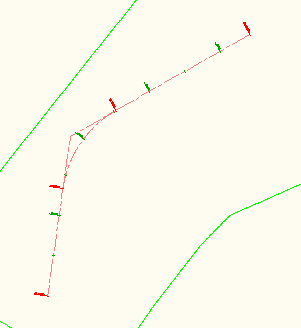 Alignment Design ChecksDescriptionScreen grab / DWF / DWGDefaultDesign Check Sets     Autosnelwegen (Gelijkgerichte bogen)Set van controles voor autosnelwegen, daar waar men werkt met gelijkgerichte bogen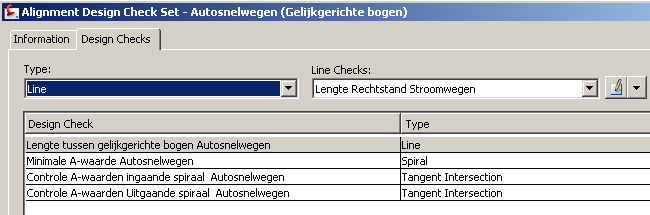      Autosnelwegen (Tegengestelde bogen)Set van controles voor autosnelwegen, daar waar men werkt met tegengestelde bogen     StroomwegenSet van controles voor stroomwegen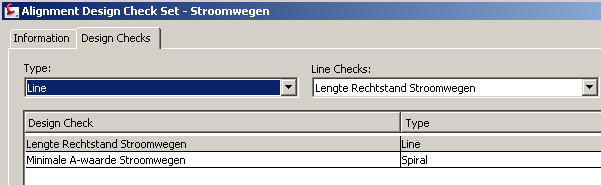 Line     Lengte Rechtstand StroomwegenControle op de maximale lengte van rechtstanden     Lengte tussen gelijkgerichte bogen AutosnelwegenControle op de maximale lengte van rechtstanden tussen 2 gelijkgerichte bogen     Lengte tussen tegengestelde bogen AutosnelwegenControle op de maximale lengte van rechtstanden tussen 2 tegengestelde bogenCurve     - Spiral     Minimale A-Waarde StroomwegenControle op de minimale A waarden voor stroomwegen     Minimale A-Waarde AutosnelwegenControle op de minimale A waarden voor AutosnelwegenTangent Intersection     Controle A-Waarden ingaande spiraal AutosnelwegenControle van de A-Waarde van de ingaande spiraal t.a.v. de straal van de cirkelboog     Controle A-Waarden uitgaande spiraal AutosnelwegenControle van de A-Waarde van de uitgaande spiraal t.a.v. de straal van de cirkelboogAlignment Label Type/NameDescriptionScreen grab / DWF / DWGDefaultAlignment Label Sets     _Niets weergevenEr worden geen labels geplaatst     Metrering (100-50) en GeometrieElke 50 meter wordt een streepje als label geplaatst, elke 100 meter een streepje en de metreringswaarde, Als extra wordt op de horizontale geometriepunten een label geplaatst met de metreringswaarde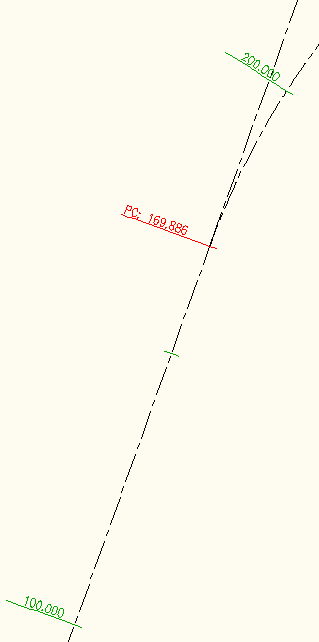      Metrering (100-50) en VerkantingsinfoElke 50 meter wordt een streepje als label geplaatst, elke 100 meter een streepje en de metreringswaarde, Als extra wordt op kritische verkantingsovergangen een label geplaatst die de verkanting toont van de rijbaan.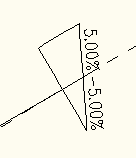 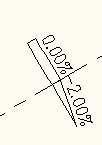 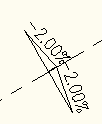 Major StationHoofdmetreringCfr image bij “Metrering (100-50) en Geometrie”Minor StationBijmetreringCfr image bij “Metrering (100-50) en Geometrie”Geometry PointTangentpuntenCfr image bij “Metrering (100-50) en Geometrie”Profile Geometry Point     Gegevens LengteprofielCfr image bij “Metrering (100-50) en Geometrie”Station Equation     -Design Speed     -Superelevation Critical Points     Verkanting BermCfr image bij “Metrering (100-50) en Verkantingsinfo”     Verkanting RijbanenCfr image bij “Metrering (100-50) en Verkantingsinfo”Station Offset    -Line     Afstand en richtingDit bijschrift geeft de richting en de lengte van het lijnsegment weerCurve     Aquafin booggegevensDit bijschrift geeft de details van de belangrijkste boogkarakteristieken weer (Hoek, Straal, Booglengte, Koordelengte,…)Spiral     -Tangent Intersection     -Alignment StyleDescriptionScreen grab / DWF / DWGDefaultAWV - geleidelijn 1toont geleidelijnen en plaatst ze in een apparte laagAWV - geleidelijn 2toont geleidelijnen en plaatst ze in een apparte laagAWV - geleidelijn 3toont geleidelijnen en plaatst ze in een apparte laagIdem geleidelijn 2AWV – hoofdas tbh assenplanas van de weg voorgesteld zoals op assenplan(rode punt-streeplijn)AWV – hoofdas tbh ontwerprechte = roodcirkel = blauwclothoïde = groenAWV – secundaire as tbh assenplanas van de weg voorgesteld zoals op assenplan(rode punt-streeplijn)AWV – secundaire as tbh ontwerprechte = roodcirkel = blauwclothoïde = groenAlignment Label Type/NameDescriptionScreen grab / DWF / DWGAlignment Label Sets     _Geen LabelsDeze set bevat geen labels     AWV  - assenplan – alle labels linksmajor, minor labels en willekeurige afstanden: linksgeometry en profile labels : links     AWV -  assenplan – alle labels rechtsmajor, minor labels en willekeurige afstanden: rechtsgeometry en profile labels : rechts     AWV  - assenplan – labels linksmajor, minor labels en willekeurige afstanden: linksgeometry en profile labels : rechts     AWV -  assenplan – labels links – cfr STARLabels conform de STAR weergave     AWV  - assenplan – labels rechtsmajor, minor labels en willekeurige afstanden: rechtsgeometry en profile labels : links     AWV -  assenplan – labels rechts – cfr STARLabels conform de STAR weergaveMajor Station     AWV  - assenplan - major stations linksCfr images bij label sets     AWV -  assenplan - major stations links cfr STARLabels van de major stations conform de STAR weergaveCfr images bij label sets     AWV  - assenplan - major stations rechtsCfr images bij label sets     AWV -  assenplan - major stations rechts cfr STARLabels van de major stations conform de STAR weergaveCfr images bij label setsMinor Station     AWV  - assenplan - minor stations linksCfr images bij label sets     AWV -  assenplan - minor stations links cfr STARLabels conform de STAR weergaveCfr images bij label sets     AWV  - assenplan - minor stations rechtsCfr images bij label sets     AWV -  assenplan - minor stations rechts cfr STARLabels conform de STAR weergaveCfr images bij label setsGeometry Point     AWV  - assenplan – geometrie linksCfr images bij label sets     AWV -  assenplan - geometrie links cfr STARLabels conform de STAR weergaveCfr images bij label sets     AWV  - assenplan - geometrie rechtsCfr images bij label sets     AWV -  assenplan - geometrie rechts cfr STARLabels conform de STAR weergaveCfr images bij label setsProfile Geometry Point     AWV  - assenplan – geometrie linksLabel voor een vertikaal geometriepunt, links van de as geplaatstCfr images bij label sets     AWV -  assenplan - geometrie links cfr STARLabels conform de STAR weergaveCfr images bij label sets     AWV  - assenplan - geometrie rechtsLabel voor een vertikaal geometriepunt, rechts van de as geplaatstCfr images bij label sets     AWV -  assenplan - geometrie rechts cfr STARLabels conform de STAR weergaveCfr images bij label setsStation Equation     AWV  - assenplan – willekeurige afstanden linksLabel voor een willekeurige afstand, links van de as geplaatstCfr images bij label sets     AWV -  assenplan - willekeurige afstanden links cfr STARLabels conform de STAR weergaveCfr images bij label sets     AWV  - assenplan - willekeurige afstanden rechtsLabel voor een willekeurige afstand, rechts van de as geplaatstCfr images bij label sets     AWV -  assenplan - willekeurige afstanden rechts cfr STARLabels conform de STAR weergaveCfr images bij label setsDesign Speed     -Superelevation Critical Points     Verkanting BermOp de kritische verkantingsovergangen wordt een label geplaatst die de verkanting toont van de rijbaan en de berm.     Verkanting RijbanenOp de kritische verkantingsovergangen wordt een label geplaatst die de verkanting toont van de rijbaan.Station Offset    -Line     AWV – alignment naamlabel om de naam (nummer) van het alignment te plaatsen, welke verwijst naar de tabellen     AWV – alignment naam – overzicht assenplanlabel om de naam (nummer)van het alignment te plaatsen, welke gebruikt wordt op een overzichtsplan 1/5000     AWV –  assenplan – segment + nrDit geeft een label aan de lijnen waardoor ze elk een uniek nummer krijgen. Hiermee kan verwezen worden naar tabellen op het assenplan.Curve     AWV – alignment naamlabel om de naam (nummer) van het alignment te plaatsen, welke verwijst naar de tabellen     AWV – alignment naam – overzicht assenplanlabel om de naam (nummer)van het alignment te plaatsen, welke gebruikt wordt op een overzichtsplan 1/5000     AWV –  assenplan – segment + nrDit geeft een label aan de lijnen waardoor ze elk een uniek nummer krijgen. Hiermee kan verwezen worden naar tabellen op het assenplanSpiral     AWV – alignment naamlabel om de naam (nummer) van het alignment te plaatsen, welke verwijst naar de tabellen     AWV – alignment naam – overzicht assenplanlabel om de naam (nummer)van het alignment te plaatsen, welke gebruikt wordt op een overzichtsplan 1/5000     AWV –  assenplan – segment + nrDit geeft een label aan de lijnen waardoor ze elk een uniek nummer krijgen. Hiermee kan verwezen worden naar tabellen op het assenplanTangent Intersection     -Alignment Table Type/NameDescriptionScreen grab / DWF / DWGDefaultSegment     AWV – assenplan – gegevens segmententabel van de segmenten met het begin en eidstation + hun respectievelijke coördinaten + de belangrijkste gegevens van de segmenten (lengte, A, straal)Alignment StyleDescriptionScreen grab / DWF / DWGDefault_Niets WeergevenDeze stijl geeft de as niet weerElementenWeergave van de as conform de tekenrichtlijnen waterstaat voor de verschillende elementen van een wegas.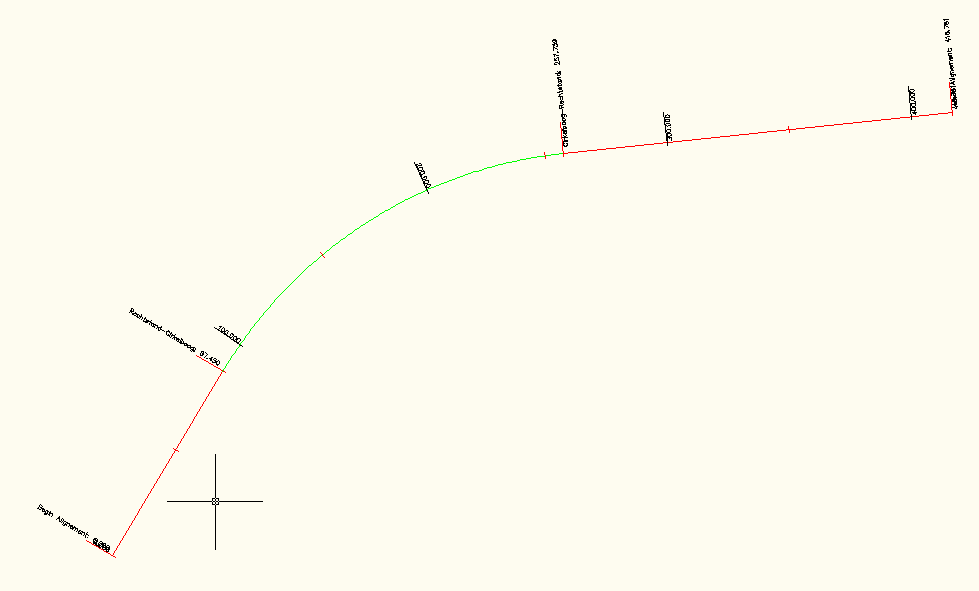 HoofdrijbaanWeergave van de as conform de tekenrichtlijnen waterstaat voor een hoofdrijbaan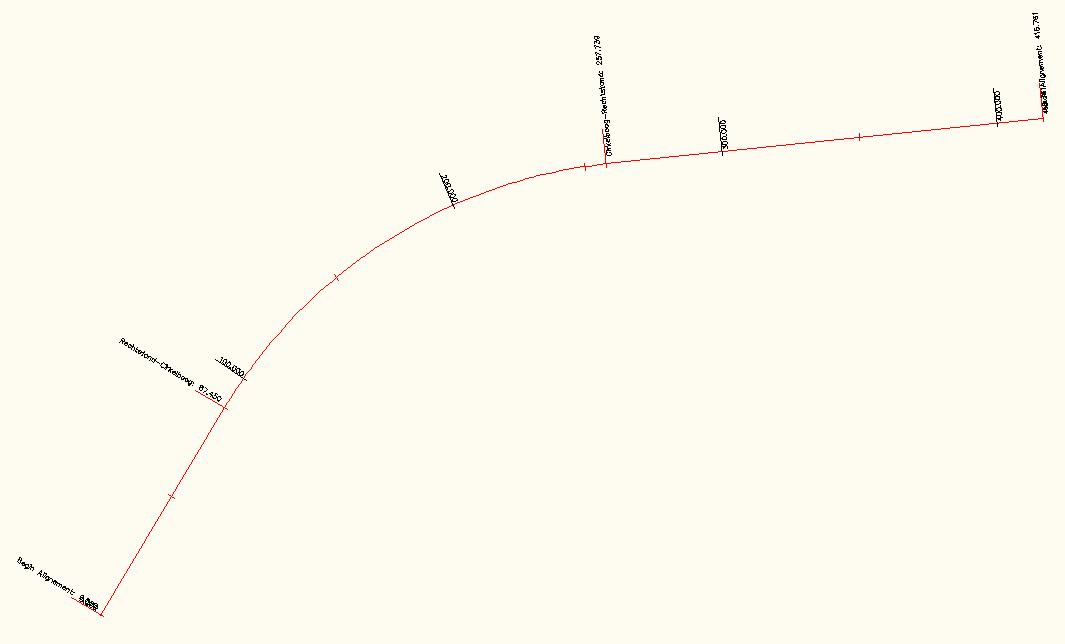 Hoofdrijbaan RTWWeergave van de as conform de tekenrichtlijnen waterstaat voor een hoofdrijbaanVerbindingsweg RTWWeergave van de as conform de tekenrichtlijnen waterstaat voor een verbindingswegAlignment Label Type/NameDescriptionScreen grab / DWF / DWGDefaultAlignment Label Sets     _Niets weergevenEr worden geen labels geplaatst    Major 100-minor50Elke 50 meter wordt een streepje als label geplaatst, elke 100 meter een streepje en de metreringswaarde, Als extra wordt op de horizontale geometriepunten een label geplaatst met de metreringswaardeMajor StationHoofdmetrering hoofdrijbaanCfr image bij “Major 100-minor50”Minor StationBijmetrering hoofdrijbaanCfr image bij “Major 100-minor50”Geometry PointTangentpuntenCfr image bij “Major 100-minor50”Profile Geometry Point     Vertikale geometrieCfr image bij “Major 100-minor50”Station Equation     -Design Speed     -Superelevation Critical Points     Verkanting rijbaan en bermOp de kritische verkantingsovergangen wordt een label geplaatst die de verkanting toont van de rijbaan en de berm.”     Verkanting RijbanenOp de kritische verkantingsovergangen wordt een label geplaatst die de verkanting toont van de rijbaan.Station Offset    -Profile StyleDescriptionScreen grab / DWF / DWGDefault_Niks weergeven3DPolyLengteprofiel weergave voor een 3D Polylijn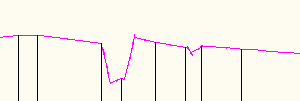 Bestaande SituatieLengteprofiel weergave voor een snijding met een terreinmodel van de bestaande situatie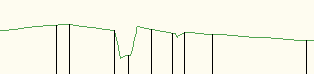 OntwerpLengteprofiel weergave voor een ontworpen lengteprofiel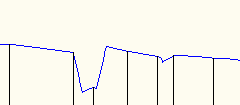 Profile Label Type/NameDescriptionScreen grab / DWF / DWGDefaultProfile Label Sets     BTLabelset die op de grade breaks neerhaallijnen naar de onderkant van het lengteprofiel gaat plaatsen.     OntwerpLableset die voor de tangenten en de bogen de labels met informatie plaatstMajor Station     -Minor Station     -Horizontal Geometry Point     Geometrie PuntenMetreringsinformatie van het verticale geometrie puntGrade Breaks     NeerhaallijnenCfr figuur Profile Label Set “BT”Line     Lijnen OTHelling van de lijnCurve     Dalboog(sag)     Dalboog(sag) Detail     Dalboog(sag) met low pointBooggegevens van een holle boog.
Straal en lengte met aanduiding  van het laagste punt     Topboog(crest)     Topboog(crest) Detail     Topboog(crest) met high pointBooggegevens van een bolle boog.
Straal en lengte met aanduiding  van het hoogste puntProfile View Type/NameDescriptionScreen grab / DWF / DWGDefault_Niets weergevenLengteprofiel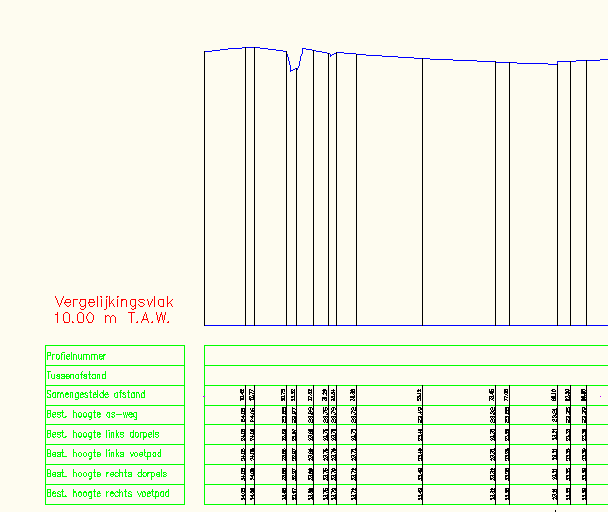 Lengteprofiel 20-10 (1)Idem lengteprofiel, maar andere verticale overdrijvingLengteprofiel 20-10 (5)Idem lengteprofiel, maar andere verticale overdrijvingLengteprofiel 25-10 (5)Idem lengteprofiel, maar andere verticale overdrijvingLengteprofiel 50-10 (5)Idem lengteprofiel, maar andere verticale overdrijvingQuick Profile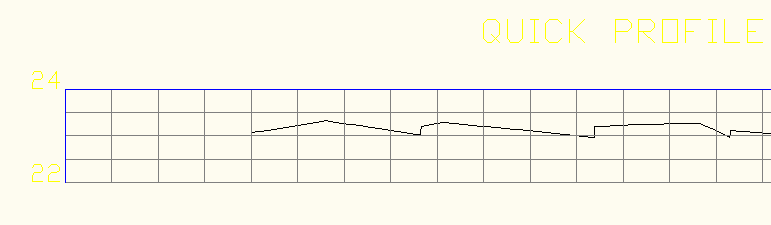 Profile View Label Type/NameDescriptionScreen grab / DWF / DWGDefaultStation Elevation     Extra bandinfo Band 1Je plaats de labels op het punt in het lengteprofiel waarvoor je de extra gegevens wil toevoegen.
Daarna kan je de label slepen tot op de onderkant van het lengteprofiel (Blauwe lijn). Afhankelijk van de stijl zal dan het label in de 1e, 2e of 3e band geplaatst worden.     Extra bandinfo Band 2lengteprofiel waarvoor je de extra gegevens wil toevoegen.
Daarna kan je de label slepen tot op de onderkant van het lengteprofiel (Blauwe lijn). Afhankelijk van de stijl zal dan het label in de 1e, 2e of 3e band geplaatst worden.     Extra bandinfo Band 3lengteprofiel waarvoor je de extra gegevens wil toevoegen.
Daarna kan je de label slepen tot op de onderkant van het lengteprofiel (Blauwe lijn). Afhankelijk van de stijl zal dan het label in de 1e, 2e of 3e band geplaatst worden.DepthProfile Band Type/NameDescriptionScreen grab / DWF / DWGDefaultProfile Band Set     RioleringBandset welke de informatie van de horizontale as, de bestaande hoogte (Terreinmodel), het ontworpen lengteprofiel en een ontworpen leidingennetwerk weergeeft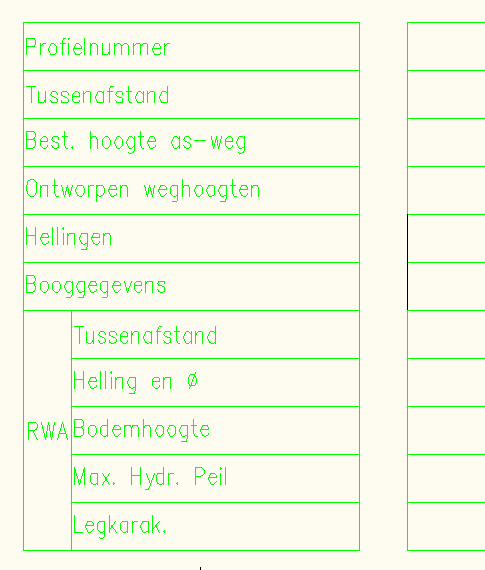      Wegontwerp BTBandset welke de informatie van de de bestaande hoogte (Terreinmodel), weergeeft, dit op verschillende plaatsen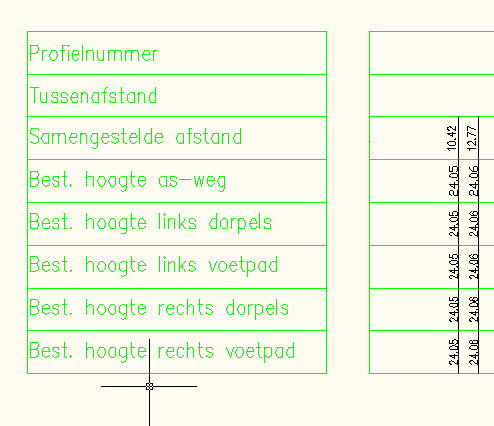      Wegontwerp OTBandset welke de informatie van de horizontale as, de bestaande hoogte (Terreinmodel) en het ontworpen lengteprofiel weergeeft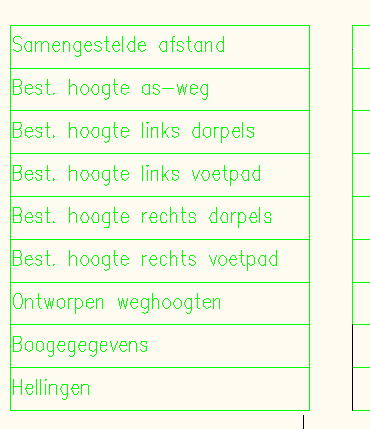 Profile Data     Best hoogte as-wegHoogte van de bestaande situatie ter hoogte van de wegas     Best hoogte links dorpelsHoogte van de bestaande situatie ter hoogte van de dorpels links     Best hoogte links voetpadHoogte van de bestaande situatie ter hoogte van het voetpad links     Best hoogte rechts dorpelsHoogte van de bestaande situatie ter hoogte van de dorpels rechts     Best hoogte rechts voetpadHoogte van de bestaande situatie ter hoogte van het voetpad rechts     Hoogte bestaand terreinHoogte van de bestaande      Metrering Metrering t..v. het beginpunt van de horizontale as     Ontworpen weghoogtenHoogte van de ontworpen verticale as     Samengestelde afstandGecumuleerde afstand vanaf de oorsprong van de asVertical Geometry     HellingenHelling van de vertikale rechtstanden     TussenafstandTussenafstand van de verschillende vertikale geometriepunten     Vertikale geometrieGegveens mbt de vertikale geomatrie (rechtstand, opboog, dalboog)Horizontal Geometry     BooggegevensGegevens mbt de geometrie van de horizontale as     Horizontale geometrieGegevens mbt de geometrie van de horizontale asSuperelevation Data     -Sectional Data     Aquafin ProfielnummerNummer van het dwarsprofiel     Aquafin TussenafstandTussenafstand tussen 2 opeenvolgende dwarsprofielenPipe Network     BOKMaatvoering binnen onderkant buis, dit voor elke put     Helling en DiameterHelling en diameter van de buizen     LegkarakteristiekenLegkarakteristieken van de buizen     Max. Hydraulisch PeilMax. hydraulisch peil in de buizen     TussenafstandLengte van de buis  tussen 2 putten     TypeType network (RWA, DWA,…)Profile StyleDescriptionScreen grab / DWF / DWGDefaultAWV – lengteprofiel – bestaande toestandLengteprofiel weergave voor een snijding met een terreinmodel van de bestaande situatieAWV – lengteprofiel – ontwerpLengteprofiel weergave voor een ontworpen lengteprofielAWV – lengteprofiel – tijdens ontwerpLengteprofiel weergave, tijdens de ontwerpfase, voor een ontworpen lengteprofielProfile Label Type/NameDescriptionScreen grab / DWF / DWGDefaultProfile Label Sets     AWV – lengteprofiel – bestaande toestandOphaallijnen op de major en minor stations, horizontale geometriepunten en de vertikale geometriepunten bij top en dalbogen     AWV – lengteprofiel – bestaande toestand op knikkenOphaallijnen op de knikpunten (Grade breaks) van een profielidem          AWV – lengteprofiel – ontwerpOphaallijnen op de major en minor stations, horizontale geometriepunten en de vertikale geometriepunten bij top en dalbogenidemMajor Station     AWV – ophaallijn – bestaande toestandOphaallijn welke aansluit aan de onderkant van het lengteprofiel (Profile View)idem     AWV – ophaallijn – ontwerpOphaallijn welke aansluit aan de onderkant van het lengteprofiel (Profile View)idemMinor Station     AWV – ophaallijn – bestaande toestandOphaallijn welke aansluit aan de onderkant van het lengteprofiel (Profile View)idem     AWV – ophaallijn – ontwerpOphaallijn welke aansluit aan de onderkant van het lengteprofiel (Profile View)idemHorizontal Geometry Point     AWV – ophaallijn – bestaande toestandOphaallijn welke aansluit aan de onderkant van het lengteprofiel (Profile View)idem     AWV – ophaallijn – ontwerpOphaallijn welke aansluit aan de onderkant van het lengteprofiel (Profile View)idemGrade Breaks     AWV – ophaallijn – bestaande toestandOphaallijn welke aansluit aan de onderkant van het lengteprofiel (Profile View)idemLine     -Curve     AWV – ophaallijn – bestaande toestandOphaallijn welke aansluit aan de onderkant van het lengteprofiel (Profile View)idem     AWV – ophaallijn – ontwerpOphaallijn welke aansluit aan de onderkant van het lengteprofiel (Profile View)idemProfile View Type/NameDescriptionScreen grab / DWF / DWGDefaultAWV – ontwerp – vert. overdrijving 2.5Lengteprofiel waarbij de hoogte 2.5 keer wordt overdreven ten aanzien van de lengteAWV – ontwerp – vert. overdrijving 5Lengteprofiel waarbij de hoogte5 keer wordt overdreven ten aanzien van de lengteAWV – ontwerp – vert. overdrijving 10Lengteprofiel waarbij de hoogte 10 keer wordt overdreven ten aanzien van de lengteProfile View Label Type/NameDescriptionScreen grab / DWF / DWGDefaultStation ElevationDepthProjection     _NiksGeen weergave     Punt InformatieLabel waarbij de hoogte van het geprojecteerde punt wordt weergegeven     Solid LayerLabel waarbij de laagnaam van de geprojecteerde solid wordt weergegevenProfile Band Type/NameDescriptionScreen grab / DWF / DWGDefaultProfile Band Set     AWV - LengteprofielBand set waarbij de parameters van het ontworpen profiel als het bestaande terrein zijn opgenomen     AWV – Lengteprofiel + verkantingIdem als AWV – Lengteprofiel. Enkel is voor het ontwerp een databand toegevoegd die de verkantingsinformatie rechts en links weergeeft     AWV – Lengteprofiel Bestaande ToestandBandset waarin enkel banden zijn opgenomen die de informatie van het natuurlijk terrein weergeeftProfile Data     AWV – afstanden profielpuntenBand met de tussenafstand tussen 2 vertikale geometriepuntenCfr figuur bij band sets     AWV – afstanden terreinpuntenBand met de tussenafstand tussen 2 punten op een terreinmodelCfr figuur bij band sets     AWV – hoofding project – 3 bandenHoofding van de groep databanden die de informatie voor het project weergeeft, dit voor de set zonder verkantingsinformatieCfr figuur bij band sets     AWV – hoofding project – 4 bandenHoofding van de groep databanden die de informatie voor het project weergeeft, dit voor de set waar ook de verkantingsinformatie wordt weergegevenCfr figuur bij band sets     AWV – hoofding terreinHoofding van de groep databanden die de informatie voor het terrein weergeeftCfr figuur bij band sets     AWV – hoogteverschil met natuurlijk terreinBand die het hoogteverschil aangeeft tussen het ontwerp en het bestaande terrein.Cfr figuur bij band sets     AWV – horizontale lengte paraboolBand die informatie geeft over de lengte van bogenCfr figuur bij band sets     AWV – niveaus kruisende elementenBand die informatie geeft over de hoogtes van kruisende elementenCfr figuur bij band sets     AWV - niveaus natuurlijk terreinBand die informatie geeft over de hoogte van het bestaande terreinCfr figuur bij band sets     AWV - niveaus projectBand die informatie geeft over de hoogte van ontwerpCfr figuur bij band sets     AWV - tussenafstandenBand die informatie geeft over de tussenafstanden van 2 puntenCfr figuur bij band setsVertical Geometry     AWV – Altimetrische kenmerkenBand die informatie geeft over de vertikale geometrie van een ontworpen lengteprofielCfr figuur bij band setsHorizontal Geometry     AWV – Planimetrische kenmerkenBand die informatie geeft over de horizontale geometrie van een ontworpen asCfr figuur bij band setsSuperelevation Data     AWV - verkantingBand die informatie geeft over de verkantngsinformatie van een as. Dit zowel voor links als rechtsCfr figuur bij band setsSectional Data     AWV - dwarsprofielenAanduiding van de lokatie van de dwarsprofielenCfr figuur bij band setsPipe Network     -Profile StyleDescriptionScreen grab / DWF / DWGDefaultBestaande situatieLengteprofiel weergave voor een snijding met een terreinmodel van de bestaande situatie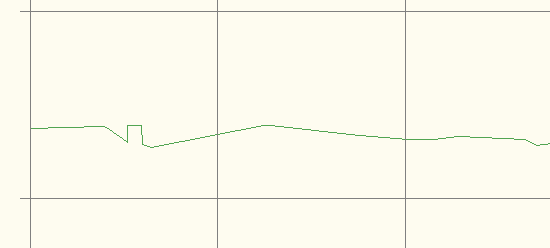 OntwerpLengteprofiel weergave voor een ontworpen lengteprofiel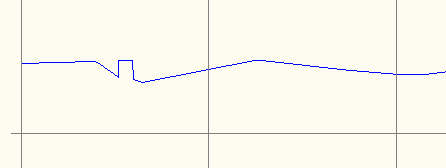 Profile Label Type/NameDescriptionScreen grab / DWF / DWGDefaultProfile Label Sets     -.Major Station     -Minor Station     -Horizontal Geometry Point     -Grade Breaks     -Line     -Curve     -Profile View Type/NameDescriptionScreen grab / DWF / DWGDefault_Niets weergevenLengteprofiel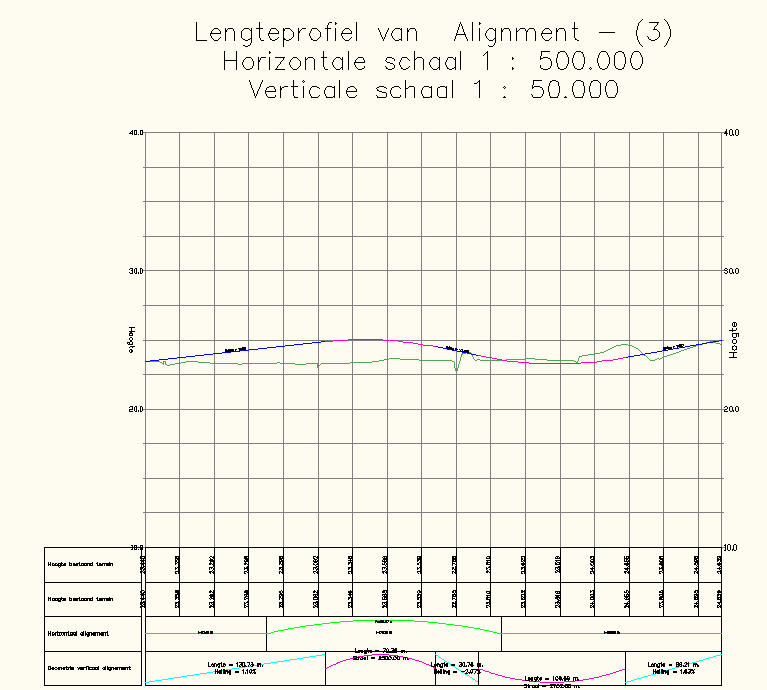 Profile View Label Type/NameDescriptionScreen grab / DWF / DWGDefaultStation ElevationDepthProjection     _NiksGeen weergave     Punt InformatieLabel waarbij de hoogte van het geprojecteerde punt wordt weergegeven     Solid LayerLabel waarbij de laagnaam van de geprojecteerde solid wordt weergegevenProfile Band Type/NameDescriptionScreen grab / DWF / DWGDefaultProfile Band Set     Maaiveld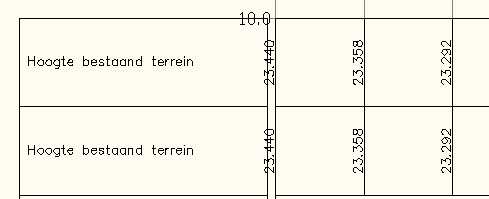      Ontwerp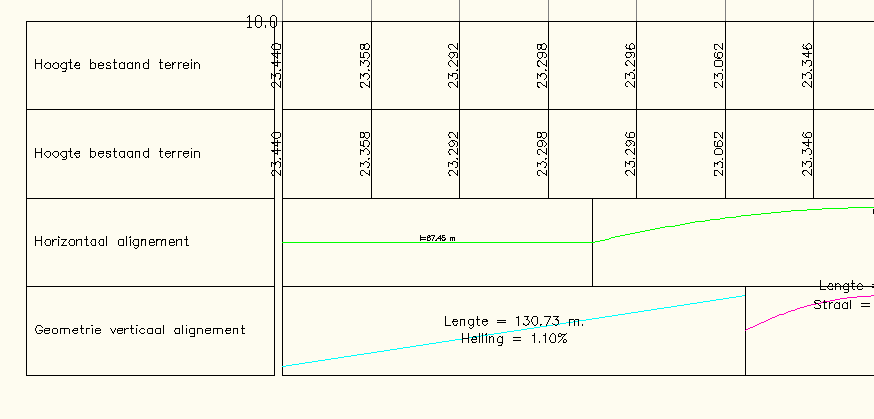 Profile Data     Hoogte bestaand terreinBand die de hoogteinformatie weergeeft van het bestaande terrein     Hoogte ontwerpBand die de hoogteinformatie weergeeft van het ontworpen lengteprofielVertical Geometry     Vertikaal alignementBand die de informatie weergeeft van de vertikale geometrie van het ontworpen lengteprofielHorizontal Geometry     Horizontaal alignementBand die de informatie weergeeft van de horizontale geometrie van een ontworpen asSuperelevation Data     Verkanting 1 rijbaan (Bandhoogte 40 mm)Band die de informatie weergeeft van de verkanting gekoppeld aan de horizontale as, bandhoogte 40 mm     Verkanting 1 rijbaan (Bandhoogte 80 mm)Band die de informatie weergeeft van de verkanting gekoppeld aan de horizontale as, bandhoogte 80 mmSectional Data     -Pipe Network     -Sample Line StylesDescriptionScreen grab / DWF / DWGDefaultAquafinWeergave dwarsprofiellocatie volgens de Aquafin tekenrichtlijnen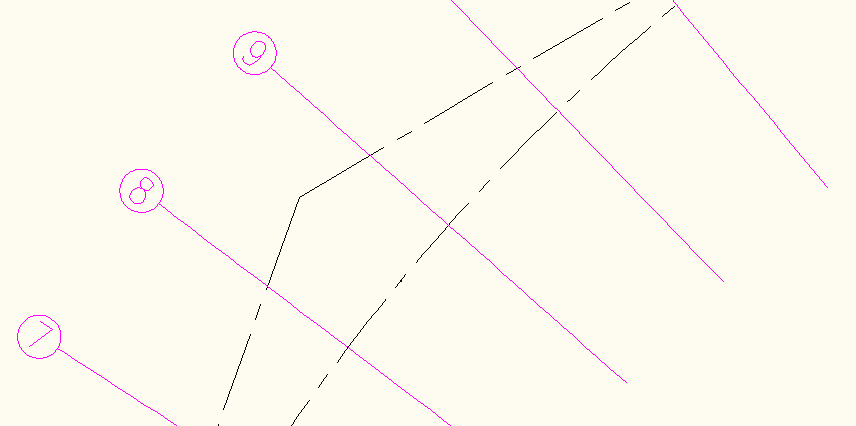 Sample Line Label StylesDescriptionScreen grab / DWF / DWGDefaultAquafinWeergave dwarsprofiel volgens de Aquafin tekenrichtlijnenSection StylesDescriptionScreen grab / DWF / DWGDefaultDwarsprofielDwarsprofielweergave voor de snijding met het ontworpen terreinmodel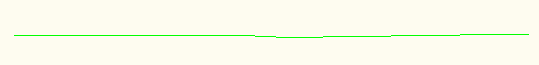 MaaiveldDwarsprofielweergave voor de snijding met het bestaande maaiveldOntwerp_bodemDwarsprofielweergave voor de snijding met het cunet van het ontwerp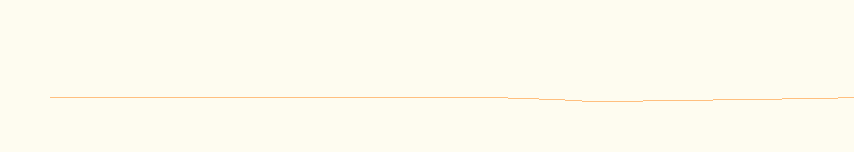 OpbraakDwarsprofielweergave het op te breken terrein.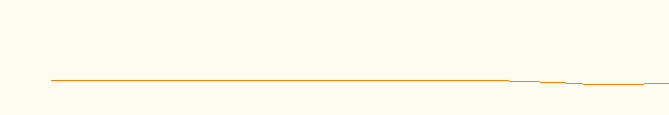 Section Label StylesDescriptionScreen grab / DWF / DWGDefaultLabel Sets     _NiksEr worden geen labels weergegeven     DwarsprofielLabelset waarin de major offset labels gebruikt wordenMajor Offset     DwarsprofielOp de major offset wordt een label geplaatst welke de offset waarde weergeeftIdem als labels set DwarsprofielMinor Offset     -Grade Break     -Segment     -Section View StylesDescriptionScreen grab / DWF / DWGDefaultAquafin DwarsprofielDwarsprofiel weergave (Section View) volgens de tekenrichtlijnen van Aquafin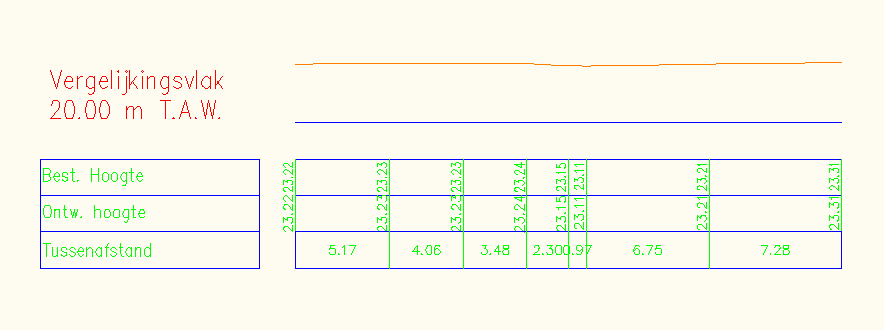 Label StylesDescriptionScreen grab / DWF / DWGDefaultOffset Elevation    -Grade     -Projection     _Niks     Feature Line Informatie     Punt Informatie     Solid LayerSection Band StylesDescriptionScreen grab / DWF / DWGDefaultBand Sets     _Niets weergeven     Aquafin Dwarsprofiel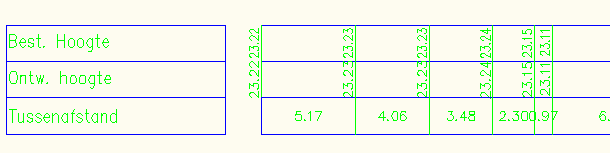      Aquafin Dwarsprofiel met wegenis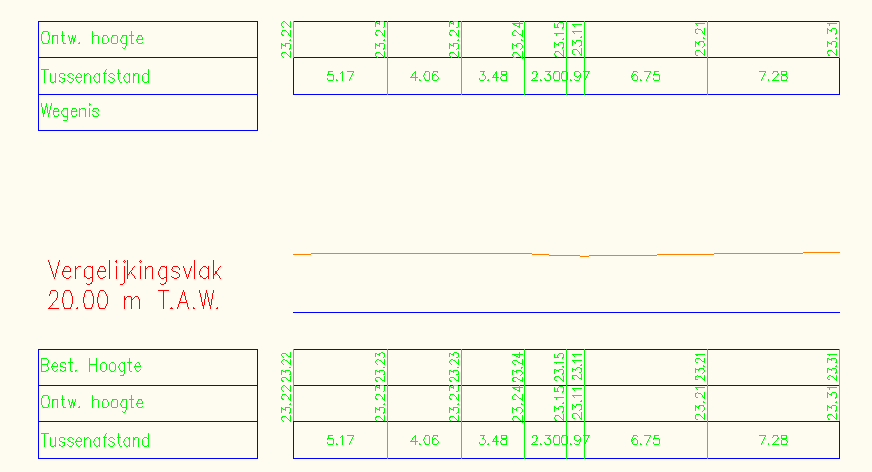      Benelux Drafting ToolsSection Data      Aquafin Best hoogteWeergave van de hoogte van het bestaande terreinCfr figuur bij band set “Aquafin Dwarsprofiel”     Aquafin Ontw hoogteWeergave van de ontworpen hoogte (terreinmodel nieuwe situatie)Cfr figuur bij band set “Aquafin Dwarsprofiel”     Aquafin wegenisTitelbalkje wegenisCfr figuur bij band set “Aquafin Dwarsprofiel met wegenis”     XSection ElevationsLege band waarin via de XSection Tools labels kunnen geplaatst wordenCfr figuur bij band set “Benelux Drafting Tools”     XSections OffsetLege band waarin via de XSection Tools labels kunnen geplaatst wordenCfr figuur bij band set “Benelux Drafting Tools”Section Segment     Aquafin TussenafstandBand warin de tussenafstand voor de verschillende segmenten is opgenomenCfr figuur bij band set “Aquafin Dwarsprofiel”Sample Line StylesDescriptionScreen grab / DWF / DWGDefaultAWV – aanduiding dwarsprofielWeergave dwarsprofiellocatie volgens de tekenrichtlijnen van AWVSample Line Label StylesDescriptionScreen grab / DWF / DWGDefaultAWV – nummering dwarsprofiel – linksWeergave dwarsprofiel volgens de Aquafin tekenrichtlijnen, label aan de linker zijdeAWV – nummering dwarsprofiel – rechtsWeergave dwarsprofiel volgens de Aquafin tekenrichtlijnen, label aan de rechter zijdeSection StylesDescriptionScreen grab / DWF / DWGDefaultDwarsprofielDwarsprofielweergave voor de snijding met het ontworpen terreinmodelSection Label StylesDescriptionScreen grab / DWF / DWGDefaultLabel Sets     _Geen labelsEr worden geen labels weergegevenMajor Offset     -Minor Offset     -Grade Break     -Segment     -Section View StylesDescriptionScreen grab / DWF / DWGDefaultAWV – DwarsprofielDwarsprofiel weergave (Section View) volgens de tekenrichtlijnen van AWVGroup Plot StylesDescriptionScreen grab / DWF / DWGDefaultAWV – Dwarsprofiel PlotstijlPlotstijl die de dwarsprofielen zodanig uittekent dat ze op een verlengde A kunnen geplot worden. Deze plotstijl is geoptimaliseerd voor een schaal van 1/100Sheet StylesDescriptionScreen grab / DWF / DWGDefaultAWV – A0 potOpmaak om de dwarsprofielen standaard op een verlengde A te plotten. Hiervoor worden de layout instellingen van de standaard layout uit de template gebruiktLabel StylesDescriptionScreen grab / DWF / DWGDefaultOffset Elevation    -Grade     -Projection     _Niks     Feature Line Informatie     Punt Informatie     Solid LayerSection Band StylesDescriptionScreen grab / DWF / DWGDefaultBand Sets     AWV – KofferBand set die labels weer geeft voor het terreinmodel van de wegkoffer     AWV - OntwerpBand set die labels weer geeft voor het terreinmodel van de ontworpen situatie     AWV – Project – koffer – terreinMeest uitgebreide band setBand set die labels weer geeft voor het terreinmodel van de ontworpen situatie, de wegkoffer en het etrrein van de bestaande situatie     AWV - TerreinBand set die labels weer geeft voor het terreinmodel van de bestaande situatieSection Data    AWV – Afstanden punten kofferWeergave van de afstanden van de punten van de wegkoffer tot aan de asCfr figuur bij band set “AWV – Project – koffer – terrein”     AWV – Afstanden punten projectWeergave van de afstanden van de punten van het ontwerp tot aan de asCfr figuur bij band set “AWV – Project – koffer – terrein”     AWV – Afstanden punten terreinWeergave van de afstanden van de punten van het terrein tot aan de asCfr figuur bij band set “AWV – Project – koffer – terrein”     AWV – Hoofding KofferHoofding van de band groep kofferCfr figuur bij band set “AWV – Project – koffer – terrein”     AWV – Hoofding ProjectHoofding van de band groep projectCfr figuur bij band set “AWV – Project – koffer – terrein”     AWV – Hoofding TerreinHoofding van de band groep terreinCfr figuur bij band set “AWV – Project – koffer – terrein”     AWV – Niveau’s kofferWeergave van de hoogte van de wegkofferCfr figuur bij band set “AWV – Project – koffer – terrein”     AWV – Niveau’s projectWeergave van de hoogte van het ontwerpCfr figuur bij band set “AWV – Project – koffer – terrein”     AWV – Niveau’s terreinWeergave van de hoogte van het bestaande terreinCfr figuur bij band set “AWV – Project – koffer – terrein”Section Segment     AWV – Helling projectBand waarin de tussenafstand voor de verschillende segmenten is opgenomenCfr figuur bij band set “AWV – Project – koffer – terrein”     AWV – partiele afstanden kofferWeergave van de tussenafstanden van het terrein van de bestaande situatieCfr figuur bij band set “AWV – Project – koffer – terrein”     AWV – partiele afstanden projectWeergave van de tussenafstanden van het terrein van de bestaande situatieCfr figuur bij band set “AWV – Project – koffer – terrein”     AWV – partiele afstanden terreinWeergave van de tussenafstanden van het terrein van de bestaande situatieCfr figuur bij band set “AWV – Project – koffer – terrein”Sample Line StylesDescriptionScreen grab / DWF / DWGDefaultOntwerpWeergave van de dwarsdoorsnede locatie volgens de richtlijnen tekenen Waterstaat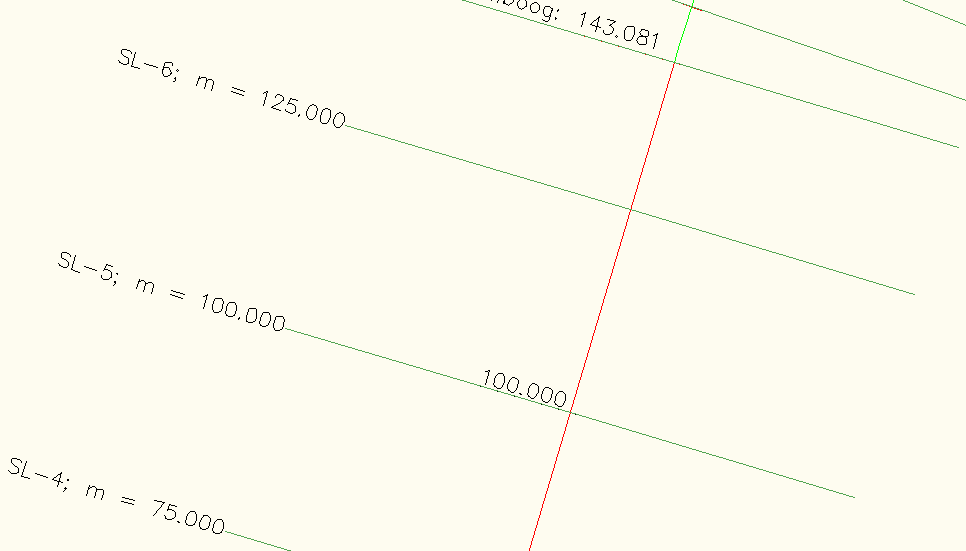 Sample Line Label StylesDescriptionScreen grab / DWF / DWGDefaultOntwerpWeergave van de dwarsdoorsnede locatie volgens de richtlijnen tekenen WaterstaatSection StylesDescriptionScreen grab / DWF / DWGDefaultDwarsprofielDwarsprofielweergave voor de snijding met het ontworpen terreinmodelMaaiveldDwarsprofielweergave voor de snijding met het bestaande maaiveldSection Label StylesDescriptionScreen grab / DWF / DWGDefaultLabel Sets     DwarsprofielLabelset waarin de major offset labels gebruikt wordenMajor Offset     DwarsprofielOp de major offset wordt een label geplaatst welke de offset waarde weergeeftIdem als labels set DwarsprofielMinor Offset     -Grade Break     -Segment     -Section View StylesDescriptionScreen grab / DWF / DWGDefaultDwarsprofielWeergave van het dwarsprofiel volgens de richtlijnen tekenen Waterstaat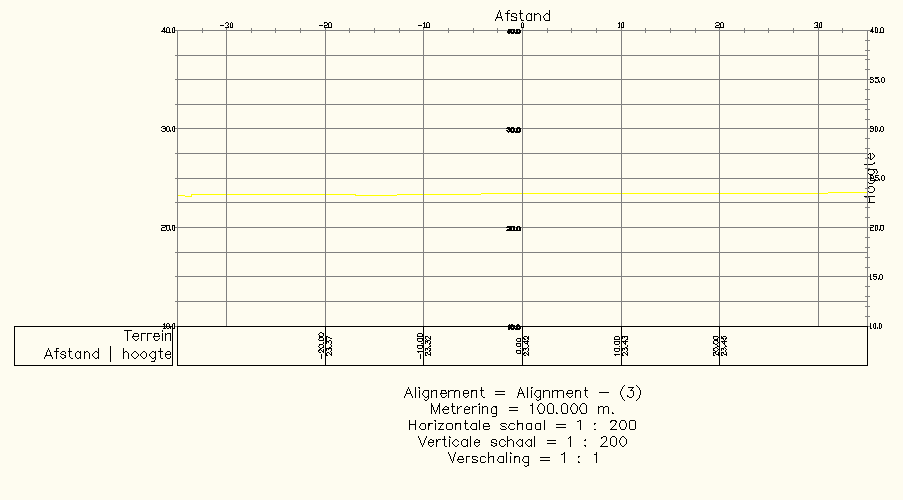 Label StylesDescriptionScreen grab / DWF / DWGDefaultOffset Elevation    -Grade     -Projection     _Niks     Feature Line Informatie     Punt Informatie     Solid LayerSection Band StylesDescriptionScreen grab / DWF / DWGDefaultBand Sets     _Niets weergeven     Dwarsprofiel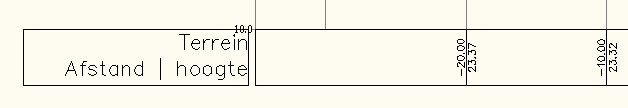      Benelux Drawing ToolsBandset die gebruikt wordt in combinatie met de Benelux XSection Tools, waarover later in dit document geschreven wordt.Section Data    Bestaand TerreinWeergave van de aftand t.o.v. de as en de hoogte van het terrein    XSections ElevationLege band waarin via de XSection Tools labels kunnen geplaatst worden    XSections Offset Lege band waarin via de XSection Tools labels kunnen geplaatst wordenSection Segment     -Parts ListsDescriptionScreen grab / DWF / DWGDefaultBenelux Parts ListParts list waarin alle buizen zijn opgenomen uit de Benelux Part Catlog voor Pipes.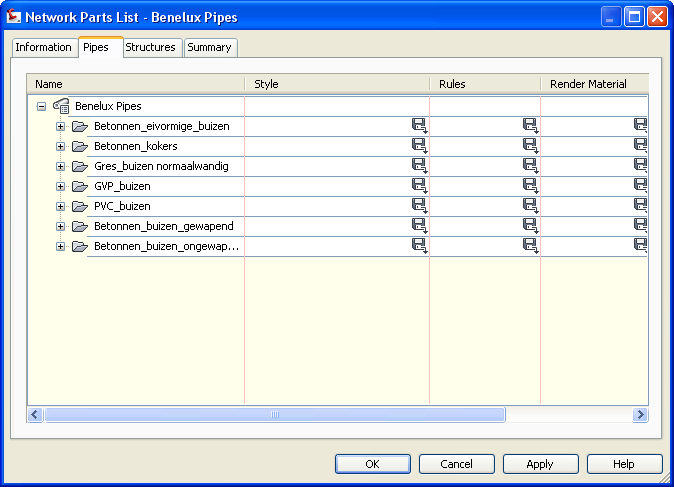 Interference StylesDescriptionScreen grab / DWF / DWGDefaultCheck snijdende of kruisende buizen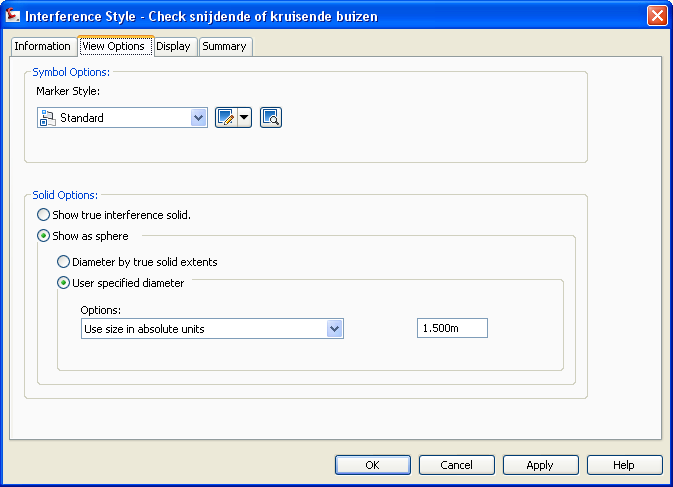 Pipe StylesDescriptionScreen grab / DWF / DWGDefault_CollectorWeergave van het type leiding, zoals benoemd in de naam van de stijl, volgens de tekenrichtlijnen van Aquafin_DienstrioleringIdem_OverstortleidingIdem_Persleiding AquafinIdem_Prioritaire RioleringIdem_Toekomstige leiding AquafinIdemGasleiding Hoge DrukIdemGasleiding Lage DrukIdemGasleiding Midden DrukIdemLeiding Belgisch legerIdemLeiding DistrigasIdemLeiding DiversIdemLeiding L’Air LiquideIdemPijpleidingIdemRegenwaterleiding AquafinIdemStoomleidingIdemWaterleidingIdemPipe Rule SetDescriptionScreen grab / DWF / DWGDefault_Collector Ontwerpregels waarbij een minimal verhang en een minimale dekking van de buis in rekening wordt gebracht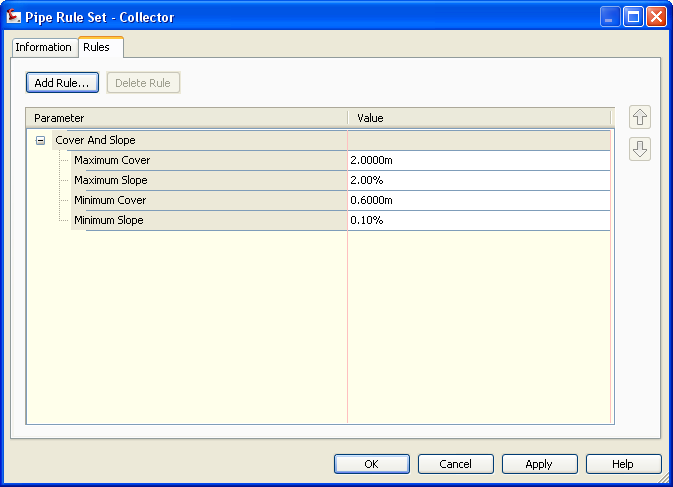 Pipe Label StylesDescriptionScreen grab / DWF / DWGDefaultPlan Profile     Afwateringszin en HellingLabel welke een pijl toont voor de afwateringszin en de helling van de buis er boven plaatst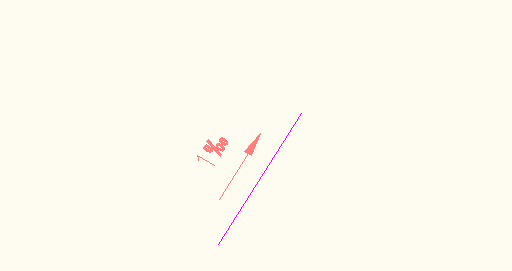      Afwateringszin en lengteLabel welke een pijl toont voor de afwateringszin en de lengte van de buis er boven plaatst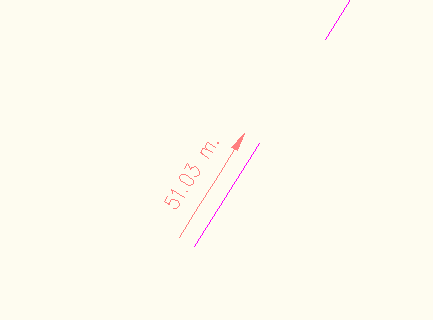 Crossing Section     -Pipe Table StylesDescriptionScreen grab / DWF / DWGDefaultTabel buizenTabel met de naam, diameter, lengte eb helling van elke buis uit het leidingennetwerk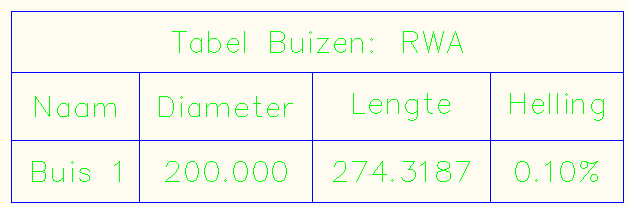 Structure StylesDescriptionScreen grab / DWF / DWGDefault_Gepref. Verdoken inspectieputWeergave van de put van het in de stijlnaam vernoemde type, volgens de tekenrichtlijnen van Aquafin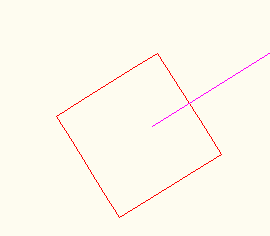 _Geprefabriceerde inspectieputWeergave van de put van het in de stijlnaam vernoemde type, volgens de tekenrichtlijnen van Aquafin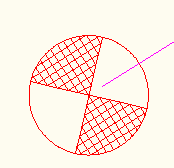 _inspectiepu in metselwerkWeergave van de put van het in de stijlnaam vernoemde type, volgens de tekenrichtlijnen van Aquafin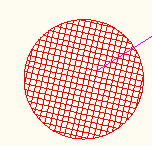 _Knoop AquafinWeergave van de put van het in de stijlnaam vernoemde type, volgens de tekenrichtlijnen van Aquafin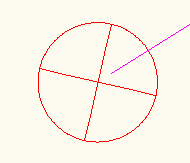 _Niks WeergevenGeen weergave van de put_NULLStandaard weergave voor een NUILL structure. (onzichtbaar)_ter plaatse gestorte inspectieputWeergave van de put van het in de stijlnaam vernoemde type, volgens de tekenrichtlijnen van Aquafin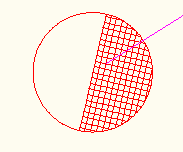 _ter plaatse gestorte verdoken IPWeergave van de put van het in de stijlnaam vernoemde type, volgens de tekenrichtlijnen van Aquafin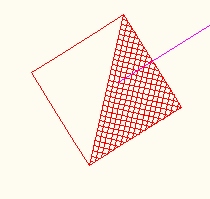 _verdoken inspectieput metselwerkWeergave van de put van het in de stijlnaam vernoemde type, volgens de tekenrichtlijnen van Aquafin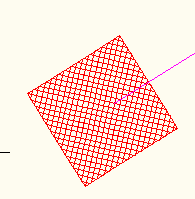 Structure Rule StylesDescriptionScreen grab / DWF / DWGDefaultGewone putOntwerpregels waarbij de bodemdiepte steeds op de zelfde hoogte gehouden wordt dan de BOK waarde van de laagste uitgaande buis (geen opvangbakje)Ook zal er geen verval optreden tussen de inkomende en uitgaande buizen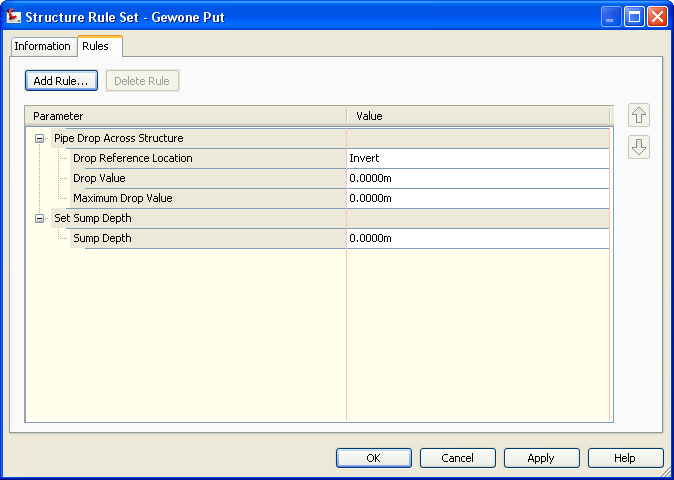 Null StructureOntwerpregel te gebruiken in putloze netwerken (Null Structures).Buizen zullen steeds bij de binnen onderkant buis aansluiten, ook al hebben ze een verschillende diameter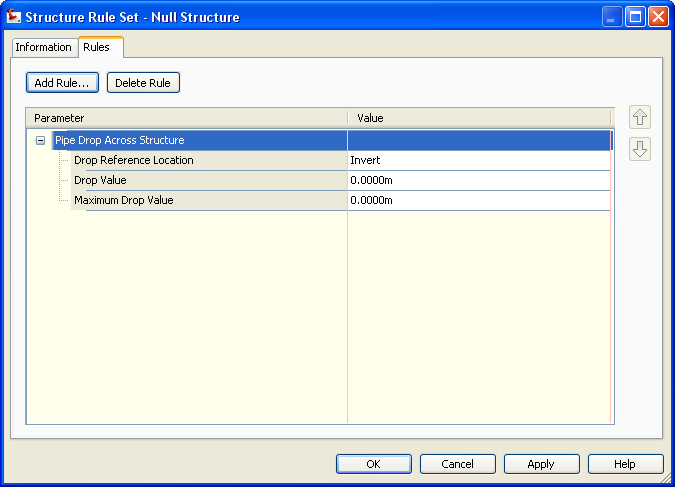 Structure Label StylesDescriptionScreen grab / DWF / DWGDefaultNummer inspectieputLabel die de naam van de inspectieput weergeeft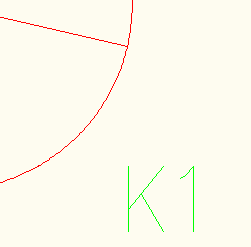 Peil inspectieputten AquafinLabel die de maaiveldhoogte, de bodemhoogte van de put en de BOK waarden van alle inkomende en uitgaande buizen weergeeft. Dit voor Aquafin putten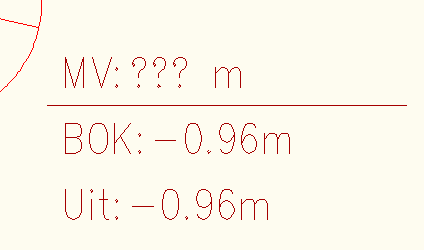 Peil inspectieputten Niet-AquafinLabel die de maaiveldhoogte, de bodemhoogte van de put en de BOK waarden van alle inkomende en uitgaande buizen weergeeft. Dit voor Niet -Aquafin puttenPeil inspectieputten RWALabel die de maaiveldhoogte, de bodemhoogte van de put en de BOK waarden van alle inkomende en uitgaande buizen weergeeft. Dit voor RWA puttenStructure Table StylesDescriptionScreen grab / DWF / DWGDefaultTabel puttenTabel met de naam, X- en Y-coordinaat voor elke put in een leidingennetwerk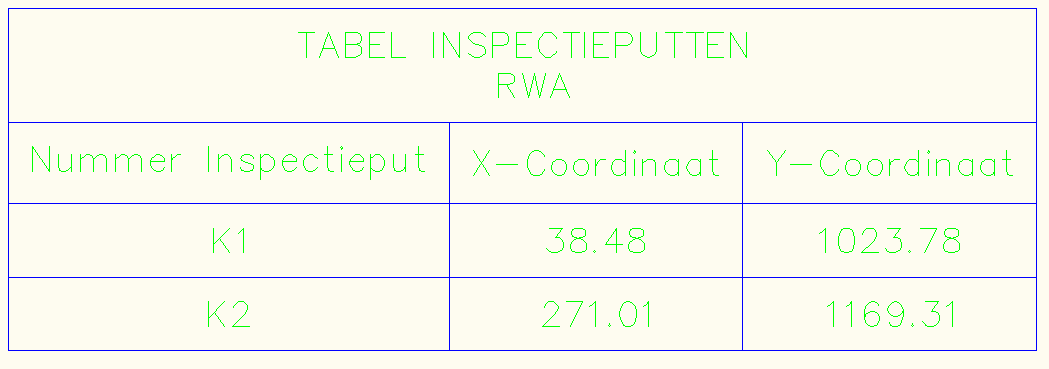 Parts ListsDescriptionScreen grab / DWF / DWGDefaultBenelux Parts ListParts list waarin alle buizen zijn opgenomen uit de Benelux Part Catlog voor Pipes.Interference StylesDescriptionScreen grab / DWF / DWGDefaultCheck snijdende of kruisende buizenParts ListsDescriptionScreen grab / DWF / DWGDefaultBenelux Parts ListParts list waarin alle buizen zijn opgenomen uit de Benelux Part Catlog voor Pipes.Interference StylesDescriptionScreen grab / DWF / DWGDefaultCheck snijdende of kruisende buizenMass Haul Line StylesDescriptionScreen grab / DWF / DWGDefaultMass Haul LijnWeergave van de mass haul lijnMass Haul View StylesDescriptionScreen grab / DWF / DWGDefaultMass HaulWeergave van het mass haul profiel Zie bovenstaande figuurQuantity Takeoff CriteriaDescriptionScreen grab / DWF / DWGDefaultAWV - Hoeveelheden – Autodesk codesSet van materialen voor het berekenen van hoeveelheden voor corridor shapes en corridor surfaces. Hierbij wordt gebruik gemaakt van de standaard coderingen van AutodeskAWV - Hoeveelheden – Eigen codesSet van materialen voor het berekenen van hoeveelheden voor corridor shapes en corridor surfaces. Hierbij wordt gebruik gemaakt van een set eigen coderingen. Deze worden voornamelijk in combinatie met de GEneric Pavement gebruikt.QTO Table StylesDescriptionScreen grab / DWF / DWGDefaultTotal Volume     AWV – Volume GrondverzetMaterial     AWv – Volume MateriaalMass Haul Line StylesDescriptionScreen grab / DWF / DWGDefaultMass Haul LijnWeergave van de mass haul lijnMass Haul View StylesDescriptionScreen grab / DWF / DWGDefaultMass HaulWeergave van het mass haul profiel Zie bovenstaande figuurEenhedenOmschrijvingEAElkLMlengtemeterSMVierkante meterNameDWT ValueCommentsScreengrab/DWG/DWFIntersection StyleKruispunt symboolIntersection Label StyleKruispunt informatieOffset Alignment StyleAs wegZie sectie assenCurb Return Alignment StyleAs wegZie sectie assenOffset Profile Style3DPolyZie sectie profielenCurb Return Profile Style3DPolyZie sectie profielenOffset Alignment Label Set_Niets weergevenCurb Return Alignment Label Set_Niets weergevenOffset Profile Label Set_Niets weergevenCurb Return Profile Label Set_Niets weergevenIntersection Name FormatKruispunt  <[Primary Alignment Name]> <[Secondary Alignment Name]>-Intersection Quadrant Name Format<[Quadrant Location]> - QuadrantOffset Alignment Name Format<[Parent Alignment Name(CP)]>-<[Side]>-<[Offset Value]>Curb Return Alignment Name Format<[Intersection Name(CP)]> - <[Intersection Quadrant Name(CP)]>Offset Profile Name Format<[Parent Alignment Name(CP)]> - <[Side]> - <[Cross Slope Value]>Curb Return Profile Name Format<[Alignment Name(CP)]> - ProfileCorridor Region Name FormatRG - <[Assembly Name(CP)]> - (<[Next Counter(CP)]>)NameDWT ValueCommentsScreengrab/DWG/DWFIntersection StyleKruispunt symboolIntersection Label StyleKruispunt informatieOffset Alignment StyleAWV – geleidelijn 1Zie sectie assenCurb Return Alignment StyleAWV – geleidelijn 1Zie sectie assenOffset Profile StyleAWV – lengteprofiel – tijdens ontwerpZie sectie profielenCurb Return Profile StyleAWV – lengteprofiel – tijdens ontwerpZie sectie profielenOffset Alignment Label Set_Geen labelsCurb Return Alignment Label Set_Geen labelsOffset Profile Label Set_Geen labelsCurb Return Profile Label Set_Geen labelsIntersection Name FormatKruispunt  <[Primary Alignment Name]> <[Secondary Alignment Name]>-Intersection Quadrant Name Format<[Quadrant Location]> - QuadrantOffset Alignment Name Format<[Parent Alignment Name(CP)]>-<[Side]>-<[Offset Value]>Curb Return Alignment Name Format<[Intersection Name(CP)]> - <[Intersection Quadrant Name(CP)]>Offset Profile Name Format<[Parent Alignment Name(CP)]> - <[Side]> - <[Cross Slope Value]>Curb Return Profile Name Format<[Alignment Name(CP)]> - ProfileCorridor Region Name FormatRG - <[Assembly Name(CP)]> - (<[Next Counter(CP)]>)NameDWT ValueCommentsScreengrab/DWG/DWFIntersection StyleKruispunt symboolIntersection Label StyleKruispunt informatieOffset Alignment StyleElementenZie sectie assenCurb Return Alignment StyleElementenZie sectie assenOffset Profile StyleOntwerpZie sectie profielenCurb Return Profile StyleOntwerpZie sectie profielenOffset Alignment Label Set_Niets weergevenCurb Return Alignment Label Set_Niets weergevenOffset Profile Label Set_Niets weergevenCurb Return Profile Label Set_Niets weergevenIntersection Name FormatKruispunt  <[Primary Alignment Name]> <[Secondary Alignment Name]>-Intersection Quadrant Name Format<[Quadrant Location]> - QuadrantOffset Alignment Name Format<[Parent Alignment Name(CP)]>-<[Side]>-<[Offset Value]>Curb Return Alignment Name Format<[Intersection Name(CP)]> - <[Intersection Quadrant Name(CP)]>Offset Profile Name Format<[Parent Alignment Name(CP)]> - <[Side]> - <[Cross Slope Value]>Curb Return Profile Name Format<[Alignment Name(CP)]> - ProfileCorridor Region Name FormatRG - <[Assembly Name(CP)]> - (<[Next Counter(CP)]>)File NameDescriptionPathInstallation FolderInstallation FolderUser Cache_AutoCAD Civil 3D 2010 BE_Algmeen.dwt_AutoCAD Civil 3D 2010 BE_AWV.dwt_AutoCAD Civil 3D 2010 NL.dwtAWV.shxGRB.shxRTW.shx_Autodesk Civil 3D Roadway Design Standards_BNL(CROW).xml